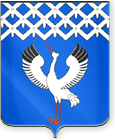 Периодическое печатное издание органов местного самоуправления Байкаловского сельского поселения Распространяется бесплатно.Раздел IДума муниципального образованияБайкаловского сельского поселения8-е заседание 4-го созываРЕШЕНИЕ «29» марта 20                          с. Байкалово                                         №  44                                                                 О ВНЕСЕНИИ ИЗМЕНЕНИЙ В РЕШЕНИЕ ДУМЫ МУНИЦИПАЛЬНОГО ОБРАЗОВАНИЯ БАЙКАЛОВСКОГО СЕЛЬСКОГО ПОСЕЛЕНИЯ № 26 ОТ 27 ДЕКАБРЯ 2017 ГОДА «О БЮДЖЕТЕ МУНИЦИПАЛЬНОГО ОБРАЗОВАНИЯБАЙКАЛОВСКОГО СЕЛЬСКОГО ПОСЕЛЕНИЯНА 2018 ГОД И ПЛАНОВЫЙ ПЕРИОД 2019 И 2020 ГОДОВ»На основании Бюджетного кодекса Российской Федерации, Областного закона от 07 декабря 2017 года № 121 - ОЗ «Об областном бюджете на 2018 год и плановый период 2019 и 2020 годов», решения Думы муниципального образования Байкаловский муниципальный район от 25 декабря 2017 года № 100 «О бюджете муниципального образования Байкаловский муниципальный район на 2018 год и плановый период 2019 и 2020 годов», с изменениями, внесенными решением Думы муниципального образования  Байкаловский  муниципальный район № 120 от 28 марта 2018 года, решения Думы муниципального образования от 27 декабря 2013 года № 36 «Об утверждении Положения о бюджетном процессе в муниципальном образовании Байкаловского сельского поселения», с изменениями, внесенными решениями от 30 декабря 2014 года № 84, от 27 ноября 2015 года № 71, от 26 мая 2016 года № 29, от 29 июля 2016 года № 38, от 28 сентября 2017 года № 8 и от 30 ноября 2017 года № 19, Дума муниципального образования Байкаловского сельского поселенияРЕШИЛА:1. Внести в решение Думы муниципального образования Байкаловского сельского поселения от 27 декабря 2017 года № 26 «О бюджете муниципального образования Байкаловского сельского поселения на 2018 год и плановый период 2019 и 2020 годов» (приложение «Муниципальный вестник» к газете «Районные будни» за  № 1 от 11.01.2018г.) следующие изменения:  			1) Подпункт 1 пункта 1 раздела 1 изложить в следующей редакции:	«1. Установить общий объем доходов муниципального бюджета:1) 177 286,5 тысяч рублей, в том числе объем межбюджетных трансфертов, получаемых из других бюджетов, в сумме 152 606,9 тысяч рублей, на 2018 год»;	2) Подпункт 1 пункта 2 раздела 1 изложить в следующей редакции:	«2. Установить общий объем расходов муниципального бюджета:1) 186 052,2 тысяч рублей на 2018 год»;	3) Подпункт 1пункта 3 раздела 1 изложить в следующей редакции:	«3. Установить превышение расходов над доходами муниципального бюджета (дефицит):1)  8 765,7 тысяч рублей на 2018 год»;4) Подпункт 1 пункта 7 раздела 1 изложить в следующей редакции:«7. Установить размер резервного фонда местной администрации:1)  40,9 тысяч рублей на 2018 год»; 5) Подпункт 1 пункта 6 раздела III изложить в следующей редакции:«6. Утвердить объем бюджетных ассигнований муниципального Дорожного фонда:1) 92 899,3 тысяч рублей, в том числе за счет акцизов на нефтепродукты 5746,0 тысяч рублей, за счет межбюджетных трансфертов, предоставленных из других бюджетов 75 400,0 тысяч рублей, за счет остальных налоговых и неналоговых доходов 11 753,3 тысяч рублей, на 2018 год»;  7)  Приложения 2, 4, 5, 6,10 изложить в следующей редакции:		2. Настоящее решение вступает в силу с момента подписания,  подлежит официальному опубликованию (обнародованию) в «Информационном вестнике Байкаловского сельского поселения» и на официальном сайте Думы  Байкаловского сельского поселения: www.байкдума.рф.          	3. Контроль над выполнением данного решения возложить на постоянную комиссию по бюджету, финансовой, экономической и налоговой политике. Председатель Думы муниципального образованияБайкаловского сельского поселения                                 С.В. Кузеванова29 марта 2018 годаГлава муниципального образованияБайкаловского сельского поселения				                                Д.В.Лыжин29 марта 2018 года                                                                                                                                                                                                                                                                                                                          Приложение 2
                                                                                                                                                                                                                                                                                                                                                   к решению Думы муниципального
образования Байкаловского сельского поселения
№ 26  от  27 декабря 2017 года  «О бюджете муниципального
образования Байкаловского сельского поселения                                                                                                                                                                                                                                                на 2018 год и плановый период 2019 и 2020 годов»Приложение 10 решению Думы муниципального образования Байкаловского сельского поселения№ 26  от  27 декабря 2017 года «О бюджете муниципальногообразования Байкаловского сельского поселенияна 2018 год и плановый период 2019 и 2020 годов»Свод источников  финансирования дефицита муниципального бюджета на 2018 год и плановый период 2019 и 2020 годовДумамуниципального образованияБайкаловского сельского поселения8 - е заседание 4 - го созываРЕШЕНИЕ«29» марта 2018г.                         с. Байкалово                                     № 45О признании утратившим силу Решения Думы муниципального образования Байкаловского сельского поселения от 25.05.2011 № 38 «Об утверждении Положения о Добровольной народной дружине в МО Байкаловского сельского поселения»	В связи с принятием постановления Главы  муниципального образования Байкаловского сельского поселения «Об утверждении Положения о народной дружине муниципального образования Байкаловского сельского поселения» от 19.03.2018 № 72-п, руководствуясь  п.14 ст. 43 Устава Байкаловского сельского поселения,  Дума Байкаловского сельского поселения РЕШИЛА:1. Признать утратившим силу решение Думы муниципального образования Байкаловского сельского поселения «Об утверждении Положения о Добровольной народной дружине в МО Байкаловского сельского поселения» от 25.05.2011 № 38.2. Настоящее решение опубликовать (обнародовать) в «Информационном вестнике Байкаловского сельского поселения»  и на официальном сайте Думы МО Байкаловского сельского поселения www.байкдума.рф.3. Настоящее решение вступает в силу со дня его официального опубликования. Председатель Думы муниципального образованияБайкаловского сельского поселения      				                  С.В. Кузеванова«29» марта 2018г.Глава муниципального образованияБайкаловского сельского поселения             			            Д.В.Лыжин«29»  марта  2018г.Думамуниципального образованияБайкаловского сельского поселения8 - е заседание 4 - го созываРЕШЕНИЕ«29»  марта 2018 г.              с. Байкалово                                 № 46Об изменении даты вступления в силу решения Думы муниципального образования Байкаловского сельского поселения от 27.12.2017г.  № 30 «О внесении изменений в решение Думы муниципального образования Байкаловского сельского поселения  от 02.08.2013 № 81 «О земельном налоге на территории муниципального образования Байкаловского сельского поселения»Руководствуясь ст.5 Налогового кодекса Российской Федерации, Федеральным законом № 131-ФЗ от 06.10.2003 «Об общих принципах  организации местного самоуправления в Российской Федерации», Уставом Байкаловского сельского поселения, Дума муниципального образования Байкаловского сельского поселенияРЕШИЛА:1. Внести в решение Думы муниципального образования Байкаловского сельского поселения от 27.12.2017 г. № 30 «О внесении изменений в решение Думы муниципального образования Байкаловского сельского поселения от 02.08.2013г. № 81 «О земельном налоге на территории муниципального образования Байкаловского сельского поселения» следующие изменения:1.1. пункт 3 изложить в следующей редакции:«3. Настоящее решение вступает в силу с 1 января 2017 года». 2. Настоящее решение опубликовать в «Информационном вестнике Байкаловского сельского поселения» и обнародовать путем размещения его полного текста на официальном сайте Думы Байкаловского сельского поселения: www.байкдума.рф.Председатель Думымуниципального образованияБайкаловского сельского поселения                       				С.В. Кузеванова«29»  марта  2018г.Глава  муниципального образованияБайкаловского сельского поселения                        				Д.В.Лыжин«29 »  марта  2018г.Думамуниципального образованияБайкаловского сельского поселения8 - е заседание  4 - го созываРЕШЕНИЕ«29» марта  2018г.                   с. Байкалово                                          № 47О внесении изменений в Положение «О статусе депутата Думы муниципального образования Байкаловского сельского поселения», утвержденное решением Думы муниципального образования Байкаловского сельского поселения от 13.07.2006 № 28В соответствии со ст.40 Федерального закона «Об общих принципах организации местного самоуправления в Российской Федерации»  от 06.10.2003г. № 131-ФЗ, руководствуясь ст.ст. 24-26 Устава муниципального образования Байкаловского сельского поселения,  Дума Байкаловского сельского поселения РЕШИЛА:1. Внести в Положение «О статусе депутата Думы муниципального образования Байкаловского сельского поселения», утвержденное решением Думы муниципального образования Байкаловского сельского поселения от 13.07.2006 № 28 следующие  изменения:1.1. в пункте 1 статьи 3 слова «4 года» заменить на «5 лет».1.2. статью 5 изложить в следующей редакции:«Депутат Думы МО Байкаловского сельского поселения имеет удостоверение, являющееся документом, подтверждающим личность и полномочия депутата, которым он пользуется в течение срока своих полномочий и нагрудный знак.Положения об удостоверении и нагрудном знаке, содержащие их описание и изображение, утверждаются решением Думы.»  2. Настоящее решение вступает в силу со дня его официального опубликования.   3. Настоящее решение опубликовать (обнародовать) в «Информационном вестнике Байкаловского сельского поселения» и на официальном сайте Думы МО Байкаловского сельского поселения: www.байкдума.рф.Председатель Думы муниципального образованияБайкаловского сельского поселения               	           			С.В. Кузеванова «29» марта 2018г.Глава муниципального образованияБайкаловского сельского поселения                           Д.В. Лыжин«29» марта 2018г.Раздел IIПОСТАНОВЛЕНИЕот  01.03.2018 года   № 55-пс. БайкаловоОб утверждении Порядка принятия решений о заключении муниципальных контрактов для обеспечения  муниципальных нужд  муниципального образования Байкаловского сельского поселения, предметами которых являются выполнение работ, оказание услуг, длительность производственного цикла выполнения, оказания которых превышает срок действия утвержденных лимитов бюджетных обязательств	В соответствии со статьей 72 Бюджетного кодекса Российской Федерации, Федеральным законом от 05.04.2013 N 44-ФЗ "О контрактной системе в сфере закупок товаров, работ, услуг для обеспечения государственных и муниципальных нужд", Федеральным законом от 06.10.2003 N 131-ФЗ "Об общих принципах организации местного самоуправления в Российской Федерации", руководствуясь  Постановлением Правительства Свердловской области от 31.03.2016 N 198-ПП "Об утверждении Порядка принятия решений о заключении государственных контрактов для обеспечения государственных нужд Свердловской области, предметами которых являются выполнение работ, оказание услуг, длительность производственного цикла выполнения, оказания которых превышает срок действия утвержденных лимитов бюджетных обязательств", Уставом Байкаловского сельского поселения,ПОСТАНОВЛЯЮ:1. Утвердить Порядок  принятия решений о заключении муниципальных контрактов для обеспечения муниципальных нужд  муниципального образования Байкаловского сельского поселения, предметами которых являются выполнение работ, оказание услуг, длительность производственного цикла выполнения, оказания которых превышает срок действия утвержденных лимитов бюджетных обязательств (прилагается).2. Настоящее постановление опубликовать в Информационном вестнике Байкаловского сельского поселения и разместить на официальном сайте муниципального образования в сети «Интернет» http://bsposelenie.ru.3. Контроль за исполнением настоящего Постановления оставляю за собой.Глава муниципального образованияБайкаловского сельского поселения                                          Д.В. ЛыжинУтверждено постановлением главы муниципального образования Байкаловского сельского поселения от 01.03.2018 № 55-ППорядокпринятия решений о заключении муниципальных контрактов для обеспечения  муниципальных нужд  муниципального образования Байкаловского сельского поселения, предметами которых являются выполнение работ, оказание услуг, длительность производственного цикла выполнения, оказания которых превышает срок действия утвержденных лимитов бюджетных обязательств1. Настоящий Порядок устанавливает основания и процедуру принятия решений о заключении муниципальных контрактов для обеспечения нужд муниципального образования Байкаловского сельского поселения, предметами которых являются выполнение работ, оказание услуг, длительность производственного цикла выполнения, оказания которых превышает срок действия утвержденных лимитов бюджетных обязательств (далее - долгосрочные муниципальные контракты).2. Муниципальные заказчики вправе заключать долгосрочные муниципальные контракты на осуществление бюджетных инвестиций в объекты муниципальной собственности муниципального образования Байкаловского сельского поселения на срок и в пределах средств, предусмотренных нормативными правовыми актами Администрации муниципального образования Байкаловского сельского поселения о  реализации бюджетных инвестиций, принимаемыми в соответствии со статьей 79 Бюджетного кодекса Российской Федерации.3. Муниципальные заказчики вправе заключать долгосрочные муниципальные контракты на выполнение работ по содержанию автомобильных дорог общего пользования местного значения и искусственных сооружений на них на срок и в пределах средств, предусмотренных соответствующими мероприятиями муниципальных программ муниципального образования Байкаловского сельского поселения.При заключении указанных долгосрочных муниципальных контрактов должны соблюдаться условия, предусмотренные подпунктом 3 пункта 5 настоящего Порядка.4. Долгосрочные муниципальные контракты, не указанные в пунктах 2 и 3 настоящего Порядка, могут заключаться муниципальными заказчиками в целях реализации мероприятий, предусмотренных муниципальными программами муниципального образования Байкаловского сельского поселения, на основании постановлений Администрации муниципального образования Байкаловского сельского поселения:1) на срок и в пределах средств, которые предусмотрены соответствующими мероприятиями соответствующей муниципальной программы;2) за пределами срока действия соответствующей муниципальной программы при условии непревышения годового объема средств на оплату такого муниципального контракта над объемом средств на финансирование мероприятия в последнем году реализации муниципальной программы.Постановление Администрации муниципального образования Байкаловского сельского поселения  устанавливает:1) наименование объекта закупки;2) планируемые результаты выполнения работ, оказания услуг;3) предельный срок выполнения работ, оказания услуг с учетом сроков, необходимых для определения подрядчиков, исполнителей;4) предельный объем средств на оплату результатов выполненных работ, оказанных услуг с разбивкой по годам (по этапам выполненных работ, оказанных услуг).5. Постановление Администрации муниципального образования Байкаловского сельского поселения о заключении долгосрочного муниципального контракта, предусмотренное пунктом 4 настоящего Порядка, принимается в следующем порядке:1) муниципальный заказчик направляет проект постановления Администрации муниципального образования Байкаловского сельского поселения и пояснительную записку к нему на согласование в Финансовое управление Администрации муниципального образования Байкаловский муниципальный район;2) Финансовое управление Администрации муниципального образования Байкаловский муниципальный район в срок, не превышающий 5 рабочих дней с даты получения проекта постановления Администрации муниципального образования Байкаловского сельского поселения и пояснительной записки к нему, согласовывает указанный проект при соблюдении следующих условий:непревышение предельного объема средств, предусматриваемых на оплату долгосрочного муниципального контракта в текущем финансовом году и плановом периоде, над объемом бюджетных ассигнований, предусмотренных на реализацию соответствующего мероприятия решением Думы муниципального образования Байкаловского сельского поселения о бюджете муниципального образования Байкаловского сельского поселения на соответствующий финансовый год и плановый период (если решение о бюджете муниципального образования Байкаловского сельского поселения  принимается на очередной финансовый год и плановый период);непревышение предельного объема средств, предусматриваемых на оплату долгосрочного муниципального контракта на каждый год за пределами планового периода, над максимальным годовым объемом средств на оплату указанного муниципального контракта в текущем финансовом году и в пределах планового периода (если решение о бюджете муниципального образования Байкаловского сельского поселения  принимается на очередной финансовый год и плановый период);непревышение предельного объема средств, предусматриваемых на оплату долгосрочного муниципального контракта на каждый год за пределами текущего финансового года, над объемом бюджетных ассигнований, предусмотренных на реализацию соответствующего мероприятия решением Думы муниципального образования Байкаловского сельского поселения о бюджете муниципального образования Байкаловского сельского поселения на текущий финансовый год (если решение о бюджете муниципального образования Байкаловского сельского поселения принимается на очередной финансовый год);6. Постановление Администрации муниципального образования Байкаловского сельского поселения о заключении долгосрочного муниципального контракта является основанием для осуществления закупки на выполнение работ (оказание услуг), длительность производственного цикла выполнения (оказания) которых превышает срок действия утвержденных лимитов бюджетных обязательств.ПОСТАНОВЛЕНИЕот  06.03.2018 г.   № 58-пс. БайкаловоО внесении изменений в Порядок разработки и утверждения бюджетного прогноза муниципального образования Байкаловского сельского поселения на долгосрочный период, утвержденный Постановлением главы муниципального образования  Байкаловского сельского поселения от 18.07.2016 № 360-п В соответствии со статьей 170.1 Бюджетного кодекса Российской Федерации, статьей 10 Закона Свердловской   области   от   15 июня 2015 года № 45-ОЗ «О стратегическом планировании в Российской Федерации, осуществляемом на территории Свердловской области», в целях осуществления долгосрочного бюджетного планирования в муниципальном образовании Байкаловского сельского поселения, Глава МО Байкаловского сельского поселения,ПОСТАНОВЛЯЮ:1. Внести в Порядок разработки и утверждения бюджетного прогноза муниципального образования Байкаловского сельского поселения на долгосрочный период, утвержденный  Постановлением главы муниципального образования Байкаловского сельского поселения от 18.07.2016 № 360-п, следующие изменения:1.1. Подпункт 2 пункта 4 изложить в следующей редакции:«2) прогноз основных характеристик бюджета МО Байкаловского сельского поселения (далее – основные характеристики);»;1.2. Подпункт 3 пункта 4 изложить в следующей редакции:«3) показатели финансового обеспечения муниципальных программ МО Байкаловского сельского поселения на период их действия за счет средств бюджета МО Байкаловского сельского поселения.»;1.3. Пункт 5 изложить в следующей редакции:«5. Основными характеристиками бюджетного прогноза являются общий объем доходов, общий объем расходов, дефицит (профицит) бюджета МО Байкаловского сельского поселения и прогнозируемый объем муниципального долга МО Байкаловского сельского поселения.»;1.4. Пункт 6 изложить в следующей редакции:«6. Прогноз основных характеристик бюджета МО Байкаловского сельского поселения составляется по форме 1 согласно приложению к настоящему Порядку.»;1.5. Пункт 7 изложить в следующей редакции:«7. Показатели финансового обеспечения муниципальных программ МО Байкаловского сельского поселения на период их действия за счет средств бюджета МО Байкаловского сельского поселения составляются по форме 2 согласно приложению к настоящему Порядку.»; 1.6. Форму 1 изложить в новой редакции (прилагается к настоящему Постановлению);1.7. Форму 2 изложить в новой редакции (прилагается к настоящему Постановлению).2. Настоящее постановление разместить на официальном сайте муниципального образования Байкаловского сельского поселения  www.bsposelenie.ru.  3. Контроль за исполнением настоящего Постановления возложить на специалиста 1 категории муниципального образования Байкаловского сельского поселения А.П. Клепикову. Глава муниципального образования Байкаловского сельского поселения                                     Д.В. ЛыжинПриложениек Порядку разработкии утверждения бюджетногопрогноза муниципального образования Байкаловского сельского поселенияна долгосрочный периодФорма 1ПРОГНОЗОСНОВНЫХ ХАРАКТЕРИСТИК БЮДЖЕТАМО БАЙКАЛОВСКОГО СЕЛЬСКОГО ПОСЕЛЕНИЯ(тыс. рублей)Форма 2ПОКАЗАТЕЛИФИНАНСОВОГО ОБЕСПЕЧЕНИЯ МУНИЦИПАЛЬНЫХ ПРОГРАМММО БАЙКАЛОВСКОГО СЕЛЬСКОГО ПОСЕЛЕНИЯ НА ПЕРИОД ИХ ДЕЙСТВИЯ ЗА СЧЕТСРЕДСТВ БЮДЖЕТА МО БАЙКАЛОВСКОГО СЕЛЬСКОГО ПОСЕЛЕНИЯ(тыс. рублей)ПОСТАНОВЛЕНИЕот  12.03.2018г.   № 61-пс. БайкаловоО внесении изменений в Постановление главы муниципального образования Байкаловского сельского поселения от 29 июня 2016 года № 310-п «Об утверждении Положения об оказании разовой материальной помощи из средств резервного фонда Администрации муниципального образования Байкаловского сельского поселения»В соответствии с Федеральным законом  от 29.12.2015 № 388-ФЗ «О внесении изменений в отдельные законодательные акты Российской Федерации в части учета и совершенствования предоставления мер социальной поддержки исходя из обязанности соблюдения принципа адресности и применения критериев нуждаемости», Постановлением Правительства Российской Федерации от 14.02.2017 № 181 «О единой государственной информационной системе социального обеспечения»,ПОСТАНОВЛЯЮ:1. Внести следующие изменения в Постановление главы муниципального образования Байкаловского сельского поселения от 29 июня 2016 года № 310-п «Об утверждении Положения  об оказании  разовой материальной помощи из средств резервного фонда Администрации муниципального образования Байкаловского сельского поселения» (в ред. от 07.09.2016 № 439-п):1.1. подпункт 1 пункта 4 Положения об оказании разовой материальной помощи из средств резервного фонда Администрации муниципального образования Байкаловского сельского поселения дополнить абзацем следующего содержания:«-страховой номер индивидуального лицевого счета в системе обязательного пенсионного страхования.»;1.2. подпункт 2 пункта 4 Положения об оказании разовой материальной помощи из средств резервного фонда Администрации муниципального образования Байкаловского сельского поселения дополнить абзацем следующего содержания:«-страховой номер индивидуального лицевого счета в системе обязательного пенсионного страхования.».1.3. Положение об оказании разовой материальной помощи из средств резервного фонда Администрации муниципального образования Байкаловского сельского поселения дополнить пунктом 15 следующего содержания:«15. Администрация муниципального образования Байкаловского сельского поселения обязана размещать информацию о предоставлении материальной помощи гражданам, как меры социальной защиты (поддержки)  в единой государственной информационной системе социального обеспечения (ЕГИССО). Граждане могут получать  данную информацию из ЕГИССО посредством свободного доступа с использованием сети «Интернет».2. Настоящее постановление опубликовать в Информационном вестнике Байкаловского сельского поселения и разместить на официальном сайте муниципального образования в сети «Интернет» http://bsposelenie.ru.3. Контроль за исполнением настоящего Постановления оставляю за собой.Глава муниципального образованияБайкаловского сельского поселения                                     Д.В. ЛыжинПОСТАНОВЛЕНИЕот  19.03.2018 года   № 72-пс. БайкаловоОб утверждении Положения о народной дружине муниципального образования Байкаловского сельского поселения	В целях создания правовых условий для добровольного участия граждан Российской Федерации в охране общественного порядка, в соответствии с Федеральным законом от 02.04.2014 № 44-ФЗ «Об участии граждан в охране общественного   порядка»,  Законом    Свердловской  области  от   15.06.2015  № 49-ОЗ «О регулировании отдельных отношений, связанных с участием граждан в охране общественного порядка на территории Свердловской области», на основании Устава Байкаловского сельского поселения,ПОСТАНОВЛЯЮ:1. Утвердить Положение о народной дружине муниципального образования Байкаловского сельского поселения (прилагается).2. Настоящее постановление опубликовать в Информационном вестнике Байкаловского сельского поселения и разместить на официальном сайте муниципального образования в сети «Интернет» http://bsposelenie.ru.3. Контроль за исполнением настоящего Постановления оставляю за собой.Глава муниципального образованияБайкаловского сельского поселения                                        Д.В. ЛыжинУтверждено постановлением главы муниципального образования Байкаловского сельского поселения от 19.03.2018 № 72-пПоложениео народной дружине муниципального образования Байкаловского сельского поселенияГлава 1. ОБЩИЕ ПОЛОЖЕНИЯСтатья 1. Предмет регулирования 1. Целью Положения о народной дружине муниципального образования Байкаловского сельского поселения (далее-Положение) является создание правовых условий для добровольного участия граждан Российской Федерации (далее  - граждане) в охране общественного порядка.2. Положение устанавливает принципы и основные формы участия граждан в охране общественного порядка, участия граждан в поиске лиц, пропавших без вести, порядок и особенности создания и деятельности народных дружин, а также правовой статус народных дружинников.Статья 2. Основные понятияВ Положении  используются следующие основные понятия:1) участие граждан в охране общественного порядка - оказание гражданами помощи органам внутренних дел (полиции)  в целях защиты жизни, здоровья, чести и достоинства человека, собственности, интересов общества и государства от преступных и иных противоправных посягательств, совершаемых в общественных местах;2) участие граждан в поиске лиц, пропавших без вести, - оказание гражданами помощи органам внутренних дел (полиции) в поиске лиц, пропавших без вести, жизни и здоровью которых может угрожать опасность или в отношении которых могут совершаться противоправные деяния;3) народная дружина - основанное на членстве общественное объединение, участвующее в охране общественного порядка во взаимодействии с органами внутренних дел (полицией)  и органами местного самоуправления;4) народный дружинник - гражданин Российской Федерации, являющийся членом народной дружины и принимающий в ее составе участие в охране общественного порядка;5) реестр народных дружин в Свердловской области (далее - региональный реестр) - информационный ресурс, содержащий сведения о народных дружинах, созданных на территории Свердловской области.Статья 3. Правовая основа участия граждан в охране общественного порядкаПравовую основу участия граждан в охране общественного порядка составляют Конституция Российской Федерации, общепризнанные принципы и нормы международного права, федеральные конституционные законы,  федеральные законы и принятые в соответствии с ними иные нормативные правовые акты Российской Федерации, законы и иные нормативные правовые акты субъектов Российской Федерации, муниципальные нормативные правовые акты.Статья 4. Принципы участия граждан в охране общественного порядкаУчастие граждан в охране общественного порядка осуществляется в соответствии с принципами:1) добровольности;2) законности;3) приоритетности защиты прав и свобод человека и гражданина;4) права каждого на самозащиту от противоправных посягательств всеми способами, не запрещенными законом;5) взаимодействия с органами внутренних дел (полицией) и органами местного самоуправления;6) недопустимости подмены полномочий органов внутренних дел (полиции) и органов местного самоуправления.Статья 5. Ограничения, связанные с участием граждан в охране общественного порядка1. Граждане, участвующие в охране общественного порядка, не вправе выдавать себя за сотрудников органов внутренних дел (полиции) или иных правоохранительных органов, а также осуществлять деятельность, отнесенную законодательством Российской Федерации к исключительной компетенции этих органов.2. Участие граждан в мероприятиях по охране общественного порядка, заведомо предполагающих угрозу их жизни и здоровью, не допускается.Статья 6. Деятельность органа местного самоуправления по обеспечению участия граждан в охране общественного порядка1. Орган местного самоуправления в целях обеспечения законности, правопорядка и общественной безопасности в соответствии с полномочиями, установленными настоящим Положением, другими федеральными законами и принятыми в соответствии с ними иными нормативными правовыми актами Российской Федерации, законами и иными нормативными правовыми актами субъектов Российской Федерации, оказывает поддержку гражданам и их объединениям, участвующим в охране общественного порядка.2. Орган местного самоуправления в соответствии с полномочиями, установленными  Федеральным законом от 6 октября 2003 года N 131-ФЗ "Об общих принципах организации местного самоуправления в Российской Федерации", другими федеральными законами, законами субъектов Российской Федерации и муниципальными нормативными правовыми актами, оказывает поддержку гражданам и их объединениям, участвующим в охране общественного порядка, создает условия для деятельности народной дружины.3. Орган местного самоуправления в целях содействия гражданам, участвующим в поиске лиц, пропавших без вести, размещает на своих официальных сайтах в информационно-телекоммуникационной сети "Интернет", а также в средствах массовой информации, в том числе на общероссийских обязательных общедоступных телеканалах и радиоканалах, общедоступную информацию о лицах, пропавших без вести, месте их предполагаемого поиска, контактную информацию координаторов мероприятий по поиску лиц, пропавших без вести, иную общедоступную информацию, необходимую для эффективного поиска лиц, пропавших без вести.Статья 7. Реестр народных дружин в Свердловской области1. Народные дружины подлежат включению в региональный реестр.2. Порядок формирования и ведения регионального реестра определяется федеральным органом исполнительной власти в сфере внутренних дел.Глава 2. ФОРМЫ УЧАСТИЯ ГРАЖДАН В ОХРАНЕОБЩЕСТВЕННОГО ПОРЯДКАСтатья 8. Содействие органам внутренних дел (полиции) 1. В целях содействия органам внутренних дел (полиции) граждане вправе:1) информировать органы внутренних дел (полицию) о правонарушениях и об угрозах общественному порядку;2) участвовать в мероприятиях по охране общественного порядка по приглашению органов внутренних дел (полиции) и иных правоохранительных органов;3) участвовать в охране общественного порядка при проведении спортивных, культурно-зрелищных и иных массовых мероприятий по приглашению их организаторов;4) участвовать в работе координационных, консультативных, экспертных и совещательных органов (советов, комиссий) по вопросам охраны общественного порядка, создаваемых в органах внутренних дел (полиции) и иных правоохранительных органах, по их приглашению.2. Граждане вправе оказывать иное содействие органам внутренних дел (полиции) и иным правоохранительным органам в соответствии с законодательством Российской Федерации.Статья 9. Участие граждан в поиске лиц, пропавших без вести1. Граждане, достигшие возраста восемнадцати лет, вправе принимать участие в поиске лиц, пропавших без вести.2. Решение вопросов формирования организованных групп, определения маршрута и места предполагаемого поиска, иных вопросов осуществляется гражданами, участвующими в поиске лиц, пропавших без вести, самостоятельно с учетом рекомендаций, полученных от органов внутренних дел (полиции), иных правоохранительных органов и органов местного самоуправления.3. Граждане при участии в поиске лиц, пропавших без вести, имеют право:1) оказывать помощь органам внутренних дел (полиции) и иным правоохранительным органам в мероприятиях по поиску лиц, пропавших без вести;2) получать от органов внутренних дел (полиции), иных правоохранительных органов и органов местного самоуправления в порядке, установленном законодательством Российской Федерации, общедоступную информацию о лицах, пропавших без вести, месте их предполагаемого поиска, иную общедоступную информацию, необходимую для эффективного поиска лиц, пропавших без вести;3) осуществлять иные права, предусмотренные настоящим Положением и   федеральными законами.4. Граждане при участии в поиске лиц, пропавших без вести, обязаны:1) не создавать препятствия своими действиями сотрудникам органов внутренних дел (полиции) и иных правоохранительных органов при реализации данными сотрудниками своих полномочий по поиску лиц, пропавших без вести;2) сообщать сотрудникам органов внутренних дел (полиции) и иных правоохранительных органов, должностным лицам органов местного самоуправления информацию о фактах, имеющих значение для поиска лиц, пропавших без вести;3) оказывать первую помощь гражданам при несчастных случаях, травмах, отравлениях и других состояниях и заболеваниях, угрожающих их жизни и здоровью, при наличии соответствующей подготовки и (или) навыков.Глава 3. ПОРЯДОК СОЗДАНИЯ И ДЕЯТЕЛЬНОСТИ НАРОДНОЙ ДРУЖИНЫСтатья 10. Создание и организация деятельности народной дружины1. Народная дружина создается по инициативе граждан Российской Федерации, изъявивших желание участвовать в охране общественного порядка, в форме общественной организации с уведомлением муниципального  образования Байкаловского сельского поселения, территориального органа федерального органа исполнительной власти в сфере внутренних дел.2. Границы территории, на которой может быть создана народная дружина, устанавливаются Думой Байкаловского сельского поселения. При этом на одной территории, как правило, может быть создана только одна народная дружина.3. Народная дружина может участвовать в охране общественного порядка только после внесения ее в региональный реестр.4. Народная дружина  действует в соответствии с настоящим Положением, федеральными законами и принятыми в соответствии с ними иными нормативными правовыми актами Российской Федерации, законами и иными нормативными правовыми актами Свердловской области, муниципальными нормативными правовыми актами, а также уставом народной дружины.5. Народная дружина решает стоящие перед ней задачи во взаимодействии с органом местного самоуправления, органом внутренних дел (полицией) и иными правоохранительными органами.6. Основными направлениями деятельности народной дружины являются:1) содействие органам внутренних дел (полиции) и иным правоохранительным органам в охране общественного порядка;2) участие в предупреждении и пресечении правонарушений на территории по месту создания народной дружины;3) участие в охране общественного порядка в случаях возникновения чрезвычайных ситуаций;4) распространение правовых знаний, разъяснение норм поведения в общественных местах.7. Порядок создания, реорганизации и (или) ликвидации народной дружины определяется Федеральным законом от 19 мая 1995 года N 82-ФЗ "Об общественных объединениях" с учетом положений настоящего Положения.8. Не могут быть учредителями народной дружины граждане:1) имеющие неснятую или непогашенную судимость;2) в отношении которых осуществляется уголовное преследование;3) ранее осужденные за умышленные преступления;4) включенные в перечень организаций и физических лиц, в отношении которых имеются сведения об их причастности к экстремистской деятельности или терроризму, в соответствии с Федеральным законом от 7 августа 2001 года N 115-ФЗ "О противодействии легализации (отмыванию) доходов, полученных преступным путем, и финансированию терроризма";5) в отношении которых вступившим в законную силу решением суда установлено, что в их действиях содержатся признаки экстремистской деятельности;6) страдающие психическими расстройствами, больные наркоманией или алкоголизмом;7) признанные недееспособными или ограниченно дееспособными по решению суда, вступившему в законную силу;8) подвергнутые неоднократно в течение года, предшествующего дню создания народной дружины, в судебном порядке административному наказанию за совершенные умышленно административные правонарушения;9) имеющие гражданство (подданство) иностранного государства.9. Создание народной дружины при политических партиях, религиозных объединениях, а также создание и деятельность политических партий и религиозных объединений в народных дружинах запрещены.Статья 11. Руководство деятельностью народной дружины1. Руководство деятельностью народной дружины осуществляет командир народной дружины, избранный членами народной дружины по согласованию с Администрацией муниципального образования Байкаловского сельского поселения, территориальным органом федерального органа исполнительной власти в сфере внутренних дел.2. В целях взаимодействия и координации деятельности народной дружины Администрацией муниципального образования Байкаловского сельского поселения  может создаваться координирующий орган (штаб), порядок создания и деятельности которого определяется законом Свердловской области  от 15.06.2015 № 49-ОЗ «О регулировании отдельных отношений, связанных с участием граждан в охране общественного порядка на территории Свердловской области».Статья 12. Порядок приема в народную дружину и исключения из нее1. В народную дружину принимаются на добровольной основе граждане Российской Федерации, достигшие возраста восемнадцати лет, способные по своим деловым и личным качествам исполнять обязанности народных дружинников.2. В народную дружину не могут быть приняты граждане:1) имеющие неснятую или непогашенную судимость;2) в отношении которых осуществляется уголовное преследование;3) ранее осужденные за умышленные преступления;4) включенные в перечень организаций и физических лиц, в отношении которых имеются сведения об их причастности к экстремистской деятельности или терроризму, в соответствии с Федеральным законом от 7 августа 2001 года N 115-ФЗ "О противодействии легализации (отмыванию) доходов, полученных преступным путем, и финансированию терроризма";5) в отношении которых вступившим в законную силу решением суда установлено, что в их действиях содержатся признаки экстремистской деятельности;6) страдающие психическими расстройствами, больные наркоманией или алкоголизмом;7) признанные недееспособными или ограниченно дееспособными по решению суда, вступившему в законную силу;8) подвергнутые неоднократно в течение года, предшествующего дню принятия в народную дружину, в судебном порядке административному наказанию за совершенные умышленно административные правонарушения;(в ред. Федерального закона от 31.12.2017 N 497-ФЗ)9) имеющие гражданство (подданство) иностранного государства.3. Народные дружинники могут быть исключены из народной дружины в следующих случаях:1) на основании личного заявления народного дружинника;2) при наступлении обстоятельств, указанных в части 2 настоящей статьи;3) при совершении народным дружинником, участвующим в охране общественного порядка, противоправных действий либо бездействии, повлекших нарушение прав и свобод граждан, общественных объединений, религиозных и иных организаций;4) в связи с неоднократным невыполнением народным дружинником требований устава народной дружины либо фактическим самоустранением от участия в ее деятельности;5) в связи с прекращением гражданства Российской Федерации.Статья 13. Подготовка народных дружинниковНародные дружинники проходят подготовку по основным направлениям деятельности народных дружин, к действиям в условиях, связанных с применением физической силы, по оказанию первой помощи в порядке, утвержденном федеральным органом исполнительной власти в сфере внутренних дел.Статья 14. Удостоверение и нарукавная повязка народных дружинников1. Народные дружинники при участии в охране общественного порядка должны иметь при себе удостоверение народного дружинника, а также использовать отличительную символику народного дружинника. 2. Отличительной символикой народного дружинника является нарукавная повязка.3. Запрещается использование удостоверения народного дружинника, либо использование отличительной символики народного дружинника во время, не связанное с участием в охране общественного порядка.Статья 15. Права народных дружинников1. Народные дружинники при участии в охране общественного порядка имеют право:1) требовать от граждан и должностных лиц прекратить противоправные деяния;2) принимать меры по охране места происшествия, а также по обеспечению сохранности вещественных доказательств совершения правонарушения с последующей передачей их сотрудникам полиции;3) оказывать содействие полиции при выполнении возложенных на нее Федеральным законом от 7 февраля 2011 года N 3-ФЗ "О полиции" обязанностей в сфере охраны общественного порядка;4) применять физическую силу в случаях и порядке, предусмотренных настоящим Федеральным законом;5) осуществлять иные права, предусмотренные настоящим Положением, другими федеральными законами.2. Народные дружинники вправе отказаться от исполнения возложенных на них обязанностей в случае, если имеются достаточные основания полагать, что их жизнь и здоровье могут подвергнуться опасности.Статья 16. Обязанности народных дружинников1. Народные дружинники при участии в охране общественного порядка обязаны:1) знать и соблюдать требования законодательных и иных нормативных правовых актов в сфере охраны общественного порядка;2) при объявлении сбора народной дружины прибывать к месту сбора в установленном порядке;3) соблюдать права и законные интересы граждан, общественных объединений, религиозных и иных организаций;4) принимать меры по предотвращению и пресечению правонарушений;5) выполнять требования уполномоченных сотрудников органов внутренних дел (полиции) и иных правоохранительных органов, не противоречащие законодательству Российской Федерации;6) оказывать первую помощь гражданам при несчастных случаях, травмах, отравлениях и других состояниях и заболеваниях, угрожающих их жизни и здоровью, при наличии соответствующей подготовки и (или) навыков;7) иметь при себе и предъявлять гражданам, к которым обращено требование о прекращении противоправного деяния, удостоверение установленного образца.2. Народные дружинники могут привлекаться к участию в охране общественного порядка в их рабочее или учебное время с согласия руководителя организации по месту их работы или учебы.Статья 17. Общие условия и пределы применения народными дружинниками физической силы1. Народные дружинники при участии в охране общественного порядка могут применять физическую силу для устранения опасности, непосредственно угрожающей им или иным лицам, в состоянии необходимой обороны или крайней необходимости в пределах, установленных законодательством Российской Федерации.2. Перед применением физической силы народный дружинник обязан сообщить лицу, в отношении которого предполагается ее применение, что он является народным дружинником, предупредить о своем намерении и предоставить данному лицу возможность для прекращения действий, угрожающих жизни и здоровью народного дружинника или иных лиц.3. Народный дружинник имеет право не предупреждать о своем намерении применить физическую силу, если промедление в ее применении создает непосредственную угрозу жизни и здоровью граждан или народного дружинника либо может повлечь иные тяжкие последствия.4. Народный дружинник при применении физической силы действует с учетом создавшейся обстановки, характера и степени опасности действий лиц, в отношении которых применяется физическая сила, характера и силы оказываемого ими сопротивления.5. Народный дружинник обязан оказать гражданину, получившему телесные повреждения в результате применения физической силы, первую помощь, а также в случае необходимости принять меры по обеспечению оказания ему медицинской помощи в возможно короткий срок.6. О применении физической силы, в результате которого причинен вред здоровью гражданина, народный дружинник обязан незамедлительно уведомить командира народной дружины, который не позднее трех часов с момента ее применения информирует об этом территориальный орган федерального органа исполнительной власти в сфере внутренних дел7. Народным дружинникам при участии в охране общественного порядка запрещается применять физическую силу для пресечения правонарушений, за исключением случаев, указанных в части 1 настоящей статьи, а также в отношении женщин с видимыми признаками беременности, лиц с явными признаками инвалидности, несовершеннолетних, когда их возраст очевиден или известен, за исключением случаев совершения указанными лицами вооруженного либо группового нападения.Статья 18. Ответственность народных дружинников1. За противоправные действия народные дружинники несут ответственность, установленную законодательством Российской Федерации.2. Действия народных дружинников, нарушающие права и законные интересы граждан, общественных объединений, религиозных и иных организаций, могут быть обжалованы в порядке, установленном законодательством Российской Федерации.Статья 19. Материально-техническое обеспечение деятельности народной дружины1. Материально-техническое обеспечение деятельности народной дружины осуществляется за счет добровольных пожертвований, а также иных средств, не запрещенных законодательством Российской Федерации.2. Орган местного самоуправления может выделять средства на финансирование материально-технического обеспечения деятельности народной дружины, предоставлять народным дружинам помещения, технические и иные материальные средства, необходимые для осуществления их деятельности.Статья 20. Взаимодействие народных дружин с органами внутренних дел (полицией) и иными правоохранительными органами1. План работы народной дружины, место и время проведения мероприятий по охране общественного порядка, количество привлекаемых к участию в охране общественного порядка народных дружинников подлежат согласованию с Администрацией  муниципального образования Байкаловского сельского поселения, территориальным органом федерального органа исполнительной власти в сфере внутренних дел, иными правоохранительными органами.2. Порядок взаимодействия народной дружины с органами внутренних дел (полицией) и иными правоохранительными органами определяется совместным решением народной дружины, Администрацией муниципального образования Байкаловского сельского поселения,  территориального органа федерального органа исполнительной власти в сфере внутренних дел, иных правоохранительных органов.Статья 21. Особенности создания и деятельности народной дружины из числа членов казачьих обществ, внесенных в государственный реестр казачьих обществ в Российской Федерации1. Настоящее Положение  распространяется на деятельность народной дружины из числа членов казачьих обществ, внесенных в государственный реестр казачьих обществ в Российской Федерации (далее - казачье общество), с учетом особенностей, указанных в настоящей статье и Федеральном законе от 5 декабря 2005 года N 154-ФЗ "О государственной службе Российского казачества".2. Назначение командира  народной дружины из числа членов казачьего общества осуществляется атаманами окружных (отдельских) казачьих обществ по согласованию с Администрацией муниципального образования Байкаловского сельского поселения, территориальным органом федерального органа исполнительной власти в сфере внутренних дел.3. Народные дружинники из числа членов казачьих обществ выполняют обязанности по охране общественного порядка в форменной одежде, установленной для членов соответствующего казачьего общества, с использованием символики народного дружинника.4. План работы народной дружины из числа членов казачьих обществ, место и время проведения мероприятий по охране общественного порядка, количество привлекаемых к участию в охране общественного порядка народных дружинников из числа членов казачьих обществ согласовываются с атаманами окружных (отдельских) казачьих обществ, Администрацией муниципального образования Байкаловского сельского поселения, территориальным органом федерального органа исполнительной власти в сфере внутренних дел, иными правоохранительными органами.5. В качестве дополнительных источников финансирования народной дружины из числа членов казачьих обществ, их материально-технического обеспечения могут использоваться средства казачьих обществ.Статья 22. Надзор и контроль за деятельностью народной дружины1. Надзор за исполнением народной дружиной  законов осуществляет прокуратура Российской Федерации в соответствии с Федеральным законом от 17 января 1992 года N 2202-1 "О прокуратуре Российской Федерации".2. В случае приобретения народной дружиной прав юридического лица контроль за соответствием ее деятельности уставным целям осуществляется органом, принимающим решение о государственной регистрации общественных объединений, в соответствии с Федеральным законом от 19 мая 1995 года N 82-ФЗ "Об общественных объединениях".3. Контроль за деятельностью народных дружин, указанной в части 6 статьи 10 настоящего Федерального закона, осуществляется федеральным органом исполнительной власти в сфере внутренних дел в соответствии с законодательством Российской Федерации.Глава 4. ПРАВОВАЯ И СОЦИАЛЬНАЯ ЗАЩИТА НАРОДНЫХ ДРУЖИННИКОВСтатья 23. Гарантии правовой защиты народных дружинников 1. Народные дружинники при исполнении обязанностей народного дружинника  находятся под защитой государства. Их законные требования о прекращении противоправных действий обязательны для исполнения всеми гражданами и должностными лицами.2. Никто не вправе принуждать народных дружинников исполнять обязанности, которые не возложены на них настоящим Положением. При получении указаний, противоречащих законодательству Российской Федерации, народные дружинники обязаны руководствоваться Положением  и другими федеральными законами.3. Воспрепятствование осуществляемой на законном основании деятельности народного дружинника в связи с их участием в охране общественного порядка либо невыполнение их законных требований о прекращении противоправных действий влечет ответственность в соответствии с законодательством Российской Федерации.Статья 24. Материальное стимулирование, льготы и компенсации народных дружинников 1. Органы местного самоуправления за счет средств местного бюджета  может осуществлять материальное стимулирование деятельности народных дружинников.2. Органы местного самоуправления могут предоставлять народным дружинникам во время исполнения обязанностей народного дружинника проездные билеты на общественный транспорт  местного сообщения (за исключением такси) в пределах территории муниципального образования Байкаловского сельского поселения.3. Народным дружинникам может выплачиваться вознаграждение за помощь в раскрытии преступлений и задержании лиц, их совершивших.4. Органы местного самоуправления могут осуществлять личное страхование народных дружинников на период их участия в мероприятиях по охране общественного порядка, устанавливать дополнительные льготы и компенсации для народных дружинников, гарантии правовой и социальной защиты членов семей народных дружинников в случае гибели народного дружинника в период участия в мероприятиях по охране общественного порядка, а также использовать иные формы их материальной заинтересованности и социальной защиты, не противоречащие законодательству Российской Федерации.5. Порядок предоставления органами местного самоуправления народным дружинникам льгот и компенсаций устанавливается муниципальными нормативными правовыми актами органа местного самоуправления, на территории которого создана народная дружина.Статья 25. Гарантии социальной защиты народных дружинников и членов их семей Народным дружинникам и членам их семей предоставляются гарантии социальной защиты, в том числе меры социальной поддержки, установленные федеральным законодательством, законами Свердловской области, иными нормативными правовыми актами Свердловской области, муниципальными нормативными правовыми актами органа местного самоуправления, на территории которого создана Народная дружина.Свод доходов муниципального бюджета на 2018 год и плановый период 2019 и 2020 годовСвод доходов муниципального бюджета на 2018 год и плановый период 2019 и 2020 годовСвод доходов муниципального бюджета на 2018 год и плановый период 2019 и 2020 годовСвод доходов муниципального бюджета на 2018 год и плановый период 2019 и 2020 годовСвод доходов муниципального бюджета на 2018 год и плановый период 2019 и 2020 годовСвод доходов муниципального бюджета на 2018 год и плановый период 2019 и 2020 годовНомер строкиКодНаименование группы, подгруппы, статьи, подстатьи или элемента доходовСумма, в тысячах рублей                Сумма, в тысячах рублей                Сумма, в тысячах рублей                Номер строкиКодНаименование группы, подгруппы, статьи, подстатьи или элемента доходовна 2018 годна 2019 годна 2020 год1234561000 1 00 00000 00 0000 000НАЛОГОВЫЕ И НЕНАЛОГОВЫЕ ДОХОДЫ24 681,624 873,725 679,42000 1 01 00000 00 0000 000НАЛОГИ НА ПРИБЫЛЬ, ДОХОДЫ3 345,03 438,03 662,03000 1 01 02000 01 0000 110Налог на доходы физических лиц3 345,03 438,03 662,04000 1 03 00000 00 0000 000НАЛОГИ НА ТОВАРЫ (РАБОТЫ,УСЛУГИ), РЕАЛИЗУЕМЫЕ НА ТЕРРИТОРИИ РОССИЙСКОЙ ФЕДЕРАЦИИ5 746,06 482,06 869,05000 1 03 02000 01 0000 110Акцизы по подакцизным товарам (продукции), производимым на территории Российской Федерации5 746,06 482,06 869,06000 1 05 00000 00 0000 000НАЛОГИ НА СОВОКУПНЫЙ ДОХОД772,7819,7864,87000 1 05 01000 00 0000 110Налог, взимаемый в связи с применением упрощенной системы налогообложения770,0817,0862,08000 1 05 03000 01 0000 110Единый сельскохозяйственный налог2,72,72,89000 1 06 00000 00 0000 000НАЛОГИ НА ИМУЩЕСТВО13 006,212 242,012 313,010000 1 06 01030 10 0000 110Налог на имущество физических лиц, взимаемый по ставкам применяемым к объектам налогообложения, расположенным в границах сельских поселений2 800,02 842,02 913,011000 1 06 06033 10 0000 110Земельный налог с организаций, обладающих земельным участком, расположенным в границах сельских поселений7 406,26 600,06 600,012000 1 06 06043 10 0000 110Земельный налог с физических лиц, обладающих земельным участком, расположенным в границах сельских поселений2 800,02 800,02 800,013000 1 11 00000 00 0000 000ДОХОДЫ ОТ ИСПОЛЬЗОВАНИЯ ИМУЩЕСТВА, НАХОДЯЩЕГОСЯ В ГОСУДАРСТВЕННОЙ И МУНИЦИПАЛЬНОЙ СОБСТВЕННОСТИ1 722,21 798,01 871,614000 1 11 05075 10 0000 120Доходы от сдачи в аренду имущества, составляющего казну сельских поселений (за исключением земельных участков)1 722,21 798,01 871,615000 1 16 00000 00 0000 000ШТРАФЫ, САНКЦИИ, ВОЗМЕЩЕНИЕ УЩЕРБА89,594,099,016000 1 16 51040 02 0000 140Денежные взыскания (штрафы), установленные     законами субъектов Российской  Федерации  за   несоблюдение муниципальных правовых актов, зачисляемые в бюджеты поселений7,08,09,017000 1 16 90050 10 0000 140Прочие поступления от денежных взысканий (штрафов) и иных сумм в возмещение ущерба, зачисляемые в бюджеты сельских поселений82,586,090,018000 2 00 00000 00 0000 000 БЕЗВОЗМЕЗДНЫЕ ПОСТУПЛЕНИЯ 152 604,955 950,058 539,019000 2 02 00000 00 0000 000БЕЗВОЗМЕЗДНЫЕ ПОСТУПЛЕНИЯ ОТ ДРУГИХ БЮДЖЕТОВ БЮДЖЕТНОЙ СИСТЕМЫ РОССИЙСКОЙ ФЕДЕРАЦИИ152 606,955 950,058 539,020000 2 02 10000 00 0000 151ДОТАЦИИ БЮДЖЕТАМ БЮДЖЕТНОЙ СИСТЕМЫ РОССИЙСКОЙ ФЕДЕРАЦИИ15 110,011 101,010 970,021000 2 02 15001 10 0000 151Дотации бюджетам сельских поселений на выравнивание бюджетной обеспеченности15 110,011 101,010 970,022000 2 02 30000 00 0000 151СУБВЕНЦИИ БЮДЖЕТАМ БЮДЖЕТНОЙ СИСТЕМЫ РОССИЙСКОЙ ФЕДЕРАЦИИ469,2454,9472,623000 2 02 35118 10 0000 151Субвенции бюджетам сельских поселений на осуществление первичного воинского учета на территориях, где отсутствуют военные комиссариаты448,7453,5470,424000 2 02 35120 10 0000 151Субвенции бюджетам сельских поселений на осуществление полномочий по составлению (изменению) списков кандидатов в присяжные заседатели федеральных судов общей юрисдикции в Российской Федерации20,51,42,225000 2 02 40000 00 0000 151ИНЫЕ МЕЖБЮДЖЕТНЫЕ ТРАНСФЕРТЫ137 027,744 394,147 096,426000 2 02 40014 10 0000 151Межбюджетные трансферты, передаваемые бюджетам сельских поселений из бюджетов муниципальных районов на осуществление части полномочий по решению вопросов местного значения в соответствии с заключенными соглашениями <1>500,00,00,027000 2 02 49999 10 0000 151Прочие межбюджетные трансферты, передаваемые бюджетам сельских поселений <2>136 527,744 394,147 096,428000 2 19 00000 00 0000 000ВОЗВРАТ ОСТАТКОВ СУБСИДИЙ, СУБВЕНЦИЙ И ИНЫХ МЕЖБЮДЖЕТНЫХ ТРАНСФЕРТОВ, ИМЕЮЩИХ ЦЕЛЕВОЕ НАЗНАЧЕНИЕ, ПРОШЛЫХ ЛЕТ-2,00,00,029000 2 19 60010 10 0000 151Возврат остатков субсидий, субвенций и иных межбюджетных трансфертов, имеющих целевое назначение, прошлых лет из бюджетов сельских поселений-2,00,00,030ИТОГО ДОХОДОВ:177 286,580 823,784 218,4<1>По данной строке указаны:Иные межбюджетные трансферты бюджетам сельских поселений на исполнение части полномочий муниципального района по содержанию автомобильных дорог общего пользования межмуниципального значения в рамках муниципальной программы "Социально-экономическое развитие МО Байкаловский муниципальный район" на 2015-2020 годыИные межбюджетные трансферты бюджетам сельских поселений на исполнение части полномочий муниципального района по содержанию автомобильных дорог общего пользования межмуниципального значения в рамках муниципальной программы "Социально-экономическое развитие МО Байкаловский муниципальный район" на 2015-2020 годы500,00,00,0<2>По данной строке указаны:Иные межбюджетные трансферты на осуществление госполномочия по определению перечня лиц, уполномоченных составлять протоколы об административных правонарушениях, предусмотренных Законом Свердловской областиИные межбюджетные трансферты на осуществление госполномочия по определению перечня лиц, уполномоченных составлять протоколы об административных правонарушениях, предусмотренных Законом Свердловской области0,10,10,1Иные межбюджетные трансферты бюджетам сельских поселений для финансового обеспечения расходных полномочийИные межбюджетные трансферты бюджетам сельских поселений для финансового обеспечения расходных полномочий54 398,939 565,338 890,6Иные межбюджетные трансферты бюджетам сельских поселений на комплектование книжных фондов муниципальных библиотек сельских поселений в рамках муниципальной программы "Социально-экономическое развитие МО Байкаловский муниципальный район" на 2015-2020 годыИные межбюджетные трансферты бюджетам сельских поселений на комплектование книжных фондов муниципальных библиотек сельских поселений в рамках муниципальной программы "Социально-экономическое развитие МО Байкаловский муниципальный район" на 2015-2020 годы64,064,064,0Иные межбюджетные трансферты бюджетам сельских поселений на приобретение жилья для молодых специалистов бюджетной сферы в рамках муниципальной программы "Социально-экономическое развитие МО Байкаловский муниципальный район" на 2015-2020 годыИные межбюджетные трансферты бюджетам сельских поселений на приобретение жилья для молодых специалистов бюджетной сферы в рамках муниципальной программы "Социально-экономическое развитие МО Байкаловский муниципальный район" на 2015-2020 годы1 972,74 546,76 429,5Иные межбюджетные трансферты бюджетам сельских поселений на организацию и проведение празников, конкурсов и фестевалей для населения  в рамках муниципальной программы "Социально-экономическое развитие МО Байкаловский муниципальный район" на 2015-2020 годыИные межбюджетные трансферты бюджетам сельских поселений на организацию и проведение празников, конкурсов и фестевалей для населения  в рамках муниципальной программы "Социально-экономическое развитие МО Байкаловский муниципальный район" на 2015-2020 годы218,0218,0218,0Иные межбюджетные трансферты бюджетам сельских поселений на обустройство колодцев в рамках муниципальной программы "Социально-экономическое развитие МО Байкаловский муниципальный район" на 2015-2020 годыИные межбюджетные трансферты бюджетам сельских поселений на обустройство колодцев в рамках муниципальной программы "Социально-экономическое развитие МО Байкаловский муниципальный район" на 2015-2020 годы109,00,00,0Иные межбюджетные трансферты бюджетам сельских поселений на поддержку и развитие материально-технической базы в рамках муниципальной программы "Социально-экономическое развитие МО Байкаловский муниципальный район" на 2015-2020 годыИные межбюджетные трансферты бюджетам сельских поселений на поддержку и развитие материально-технической базы в рамках муниципальной программы "Социально-экономическое развитие МО Байкаловский муниципальный район" на 2015-2020 годы694,80,00,0Иные межбюджетные трансферты бюджетам сельских поселений на разработку проектно-сметной документации по объекту "Реконструкция автомобильной дороги общего пользования местного значения д.Шаламы-д.Сапегина" в рамках муниципальной программы "Социально-экономическое развитие МО Байкаловский муниципальный район" на 2015-2020 годыИные межбюджетные трансферты бюджетам сельских поселений на разработку проектно-сметной документации по объекту "Реконструкция автомобильной дороги общего пользования местного значения д.Шаламы-д.Сапегина" в рамках муниципальной программы "Социально-экономическое развитие МО Байкаловский муниципальный район" на 2015-2020 годы2 000,00,00,0Иные межбюджетные трансферты бюджетам сельских поселений на капитальный ремонт Пелевинского гидроузла на р.Бобровка в д.Пелевина Байкаловского района Свердловской области Иные межбюджетные трансферты бюджетам сельских поселений на капитальный ремонт Пелевинского гидроузла на р.Бобровка в д.Пелевина Байкаловского района Свердловской области 4 108,20,00,0Иные межбюджетные трансферты бюджетам сельских поселений на обустройство колодцев (областные средства)Иные межбюджетные трансферты бюджетам сельских поселений на обустройство колодцев (областные средства)62,00,00,0Иные межбюджетные трансферты бюджетам сельских поселений на реконструкцию автомобильных дорог общего пользования местного значения по улицам Северная, Октябрьская, Первомайская в д.Калиновка МО Байкаловского сельского поселения Свердловской области Иные межбюджетные трансферты бюджетам сельских поселений на реконструкцию автомобильных дорог общего пользования местного значения по улицам Северная, Октябрьская, Первомайская в д.Калиновка МО Байкаловского сельского поселения Свердловской области 72 900,00,00,0Иные межбюджетные трансферты бюджетам сельских поселений на грантовую поддержку местных инициатив граждан, проживающих в сельской местности в рамках муниципальной программы "Социально-экономическое развитие МО Байкаловский муниципальный район" на 2015-2020 годыИные межбюджетные трансферты бюджетам сельских поселений на грантовую поддержку местных инициатив граждан, проживающих в сельской местности в рамках муниципальной программы "Социально-экономическое развитие МО Байкаловский муниципальный район" на 2015-2020 годы0,00,01 300,0Иные межбюджетные трансферты бюджетам сельских поселений на проведение в муниципальном образовании Дней местного самоуправления в рамках муниципальной программы "Социально-экономическое развитие МО Байкаловский муниципальный район" на 2015-2020 годыИные межбюджетные трансферты бюджетам сельских поселений на проведение в муниципальном образовании Дней местного самоуправления в рамках муниципальной программы "Социально-экономическое развитие МО Байкаловский муниципальный район" на 2015-2020 годы0,00,0194,2Приложение 4к решению Думы муниципальногообразования Байкаловского сельского поселения № 26  от 27 декабря 2017г. «О бюджете муниципальногообразования Байкаловского сельского поселенияна 2018 год и плановый период 2019 и 2020 годов" Распределение бюджетных ассигнований по разделам, подразделам, целевым статьям (муниципальным программам и непрограммным направлениям деятельности), группам, подгруппам и элементам видов расходов классификации расходов бюджетов на 2018 год и плановый период 2019 и 2020 годовРаспределение бюджетных ассигнований по разделам, подразделам, целевым статьям (муниципальным программам и непрограммным направлениям деятельности), группам, подгруппам и элементам видов расходов классификации расходов бюджетов на 2018 год и плановый период 2019 и 2020 годовРаспределение бюджетных ассигнований по разделам, подразделам, целевым статьям (муниципальным программам и непрограммным направлениям деятельности), группам, подгруппам и элементам видов расходов классификации расходов бюджетов на 2018 год и плановый период 2019 и 2020 годовРаспределение бюджетных ассигнований по разделам, подразделам, целевым статьям (муниципальным программам и непрограммным направлениям деятельности), группам, подгруппам и элементам видов расходов классификации расходов бюджетов на 2018 год и плановый период 2019 и 2020 годовРаспределение бюджетных ассигнований по разделам, подразделам, целевым статьям (муниципальным программам и непрограммным направлениям деятельности), группам, подгруппам и элементам видов расходов классификации расходов бюджетов на 2018 год и плановый период 2019 и 2020 годовРаспределение бюджетных ассигнований по разделам, подразделам, целевым статьям (муниципальным программам и непрограммным направлениям деятельности), группам, подгруппам и элементам видов расходов классификации расходов бюджетов на 2018 год и плановый период 2019 и 2020 годовРаспределение бюджетных ассигнований по разделам, подразделам, целевым статьям (муниципальным программам и непрограммным направлениям деятельности), группам, подгруппам и элементам видов расходов классификации расходов бюджетов на 2018 год и плановый период 2019 и 2020 годовРаспределение бюджетных ассигнований по разделам, подразделам, целевым статьям (муниципальным программам и непрограммным направлениям деятельности), группам, подгруппам и элементам видов расходов классификации расходов бюджетов на 2018 год и плановый период 2019 и 2020 годовНо
мер стро
киКод
раз-
дела,
под
раз
делаКод
целевой
статьиКод
ви
да
рас
хо
довНаименование раздела, подраздела, целевой статьи или вида расходовСумма, в тысячах рублейСумма, в тысячах рублейСумма, в тысячах рублейНо
мер стро
киКод
раз-
дела,
под
раз
делаКод
целевой
статьиКод
ви
да
рас
хо
довНаименование раздела, подраздела, целевой статьи или вида расходовна 2018 год на 2019 годна 2020 год12345678101 00ОБЩЕГОСУДАРСТВЕННЫЕ ВОПРОСЫ14519,814955,815150,8201 02Функционирование высшего должностного лица субъекта Российской Федерации и муниципального образования837,3862,1862,1301 0250 0 00 00000Непрограммные направления деятельности837,3862,1862,1401 0250 0 00 21510Глава муниципального образования Байкаловского сельского поселения837,3862,1862,1501 0250 0 00 21510120Расходы на выплаты персоналу государственных (муниципальных) органов837,3862,1862,1601 02121Фонд оплаты труда государственных (муниципальных) органов644,0663,1663,1701 02129Взносы по обязательному социальному страхованию на выплаты денежного содержания и иные выплаты работникам государственных (муниципальных) органов193,3199,0199,0801 03Функционирование законодательных (представительных) органов государственной власти и представительных органов муниципальных образований596,0587,9587,9901 0350 0 00 00000Непрограммные направления деятельности596,0587,9587,91001 0350 0 00 21500Обеспечение деятельности муниципальных органов  (центральный аппарат)596,0587,9587,91101 0350 0 00 21500120Расходы на выплаты персоналу государственных (муниципальных) органов555,6567,5567,51201 03121Фонд оплаты труда государственных (муниципальных) органов312,4321,6321,613123Иные выплаты, за исключением фонда оплаты труда государственных (муниципальных) органов, лицам, привлекаемым согласно законодательству для выполнения отдельных полномочий150,0150,0150,01401 03129Взносы по обязательному социальному страхованию на выплаты денежного содержания и иные выплаты работникам государственных (муниципальных) органов93,295,995,91501 03240Иные закупки товаров, работ и услуг для обеспечения государственных (муниципальных) услуг40,420,420,41601 03242Закупка товаров, работ, услуг в сфере информационно-коммуникационных технологий16,616,616,61701 03244Прочая закупка товаров, работ и услуг23,83,83,81801 04Функционирование Правительства Российской Федерации, высших исполнительных органов государственной власти субъектов Российской Федерации, местных администраций10399,110618,510617,51901 0405 0 00 00000Муниципальная программа «Социально-экономическое развитие Байкаловского сельского поселения» на 2015-2021 годы10399,110618,510617,52001 0405 3 000 00000Подпрограмма "Повышение эффективности управления муниципальной собственностью муниципального образования Байкаловского сельского поселения"2,80,00,02101 0405 3 03 20160Мероприятия по содержанию, управлению и распоряжению муниципальной собственностью2,80,00,02201 0405 3 03 20160851Уплата налога на имущество организаций и земельного налога2,80,00,02301 0405 Ф 00 00000Подпрограмма «Обеспечение реализации муниципальной программы «Социально-экономическое развитие Байкаловского сельского поселения»10396,310618,510617,52401 0405 Ф 01 21000Обеспечение деятельности муниципальных органов (центральный аппарат)10097,810311,110310,12501 0405 Ф 01 21000120Расходы на выплаты персоналу государственных (муниципальных) органов8095,08333,88333,82601 04121Фонд оплаты труда государственных (муниципальных) органов6178,86362,26362,22701 04122Иные выплаты персоналу государственных (муниципальных) органов, за исключением фонда оплаты труда78,378,378,32801 04129Взносы по обязательному социальному страхованию на выплаты денежного содержания и иные выплаты работникам государственных (муниципальных) органов1837,91893,31893,32901 04240Иные закупки товаров, работ и услуг для обеспечения государственных (муниципальных) услуг1994,01968,51968,53001 04242Закупка товаров, работ, услуг в сфере информационно-коммуникационных технологий966,5953,5953,53101 04244Прочая закупка товаров, работ и услуг1027,51015,01015,03201 04853Уплата иных платежей8,88,87,83301 0405 Ф 01 Э1010Передача части  организационных полномочий исполнительных органов МСУ сельских поселений по вопросам архитектуры и градостроительства298,5307,4307,43401 0405 Ф 01 Э1010540Иные межбюджетные трансферты298,5307,4307,43501 05Судебная система20,51,42,23601 0550 0 00 00000Непрограммные направления деятельности20,51,42,23701 0550 0 00 51200Осуществление государственных полномочий по составлению списков кандидатов в присяжные заседатели федеральных судов общей юрисдикции по муниципальным образованиям, расположенным на территории Свердловской области20,51,42,23801 0550 0 00 51200244Прочая закупка товаров, работ и услуг20,51,42,23901 06Обеспечение деятельности финансовых, налоговых и таможенных органов и органов финансового (финансово-бюджетного) надзора 1146,81165,31165,34001 0605 0 00 00000Муниципальная программа «Социально-экономическое развитие Байкаловского сельского поселения» на 2015-2021 годы681,8702,2702,24101 0605 Ф 00 00000Подпрограмма «Обеспечение реализации муниципальной программы «Социально-экономическое развитие Байкаловского сельского поселения» 681,8702,2702,24201 0605 Ф 01 П1010Передача полномочий исполнительных органов МСУ сельских поселений по составлению, исполнению и контролю за исполнением бюджетов, составлению отчетов об исполнении бюджетов681,8702,2702,24301 0605 Ф 01 П1010540Иные межбюджетные трансферты681,8702,2702,24401 0650 0 00 00000Непрограммные направления деятельности465,0463,1463,14501 0650 0 00 П1010Передача полномочий представительных органов местного самоуправления сельских поселений по осуществлению муниципального внешнего финансового контроля277,9285,9285,94601 0650 0 00 П1010540Иные межбюджетные трансферты277,9285,9285,94701 0650 0 00 П1020Передача полномочий исполнительных органов местного самоуправления сельских поселений по осуществлению муниципального внутреннего финансового контроля187,1177,2177,24801 0650 0 00 П1020540Иные межбюджетные трансферты187,1177,2177,24901 11Резервные фонды40,9190,0190,05001 1150 0 00 00000Непрограммные направления деятельности40,9190,0190,05101 1150 0 00 20700Резервные фонды исполнительных органов местного самоуправления40,9190,0190,05201 1150 0 00 20700870Резервные средства40,9190,0190,05301 13Другие общегосударственные вопросы1479,21530,61725,85401 1305 0 00 00000Муниципальная программа «Социально-экономическое развитие Байкаловского сельского поселения» на 2015-2021 годы1474,71526,11721,35501 1305 9 00 00000Подпрограмма «Осуществление мероприятий социальной политики Байкаловского сельского поселения»1474,61526,01526,05601 13 05 9 02 29030Пенсионное обеспечение муниципальных служащих1474,61526,01526,05701 1305 9 02 29030321Пособия, компенсации и иные социальные выплаты гражданам, кроме публичных нормативных обязательств1474,61526,01526,05801 1305 Ф 00 00000Подпрограмма «Обеспечение реализации муниципальной программы «Социально-экономическое развитие Байкаловского сельского поселения»0,10,1195,35901 13 05 Ф 01 21140Проведение в муниципальном образовании Дней местного самоуправления0,00,01,06001 1305 Ф 01 21140244Прочая закупка товаров, работ и услуг0,00,01,06101 1305 Ф 01 41100Осуществление государственного полномочия Свердловской области по определению перечня должностных лиц, уполномоченных составлять протоколы об административных правонарушениях, предусмотренных законом Свердловской области0,10,10,16201 1305 Ф 01 41100244Прочая закупка товаров, работ и услуг0,10,10,16301 13 05 Ф 01 И1050Проведение в муниципальном образовании Дней местного самоуправления0,00,0194,26401 13 05 Ф 01 И1050244Прочая закупка товаров, работ и услуг0,00,0194,26501 1350 0 00 00000Непрограммные направления деятельности4,54,54,56601 1350 0 00 21100Долевое участие  муниципального образования  в Ассоциации «Совет муниципальных образований Свердловской области»4,54,54,56701 1350 0 00 21100853Уплата иных платежей4,54,54,56802 00НАЦИОНАЛЬНАЯ ОБОРОНА448,7453,5470,46902 03Мобилизационная и вневойсковая подготовка448,7453,5470,47002 0350 0 00 00000Непрограммные направления деятельности448,7453,5470,47102 0350 0 00 51180Осуществление первичного воинского учета на территориях, где отсутствуют военные комиссариаты448,7453,5470,47202 0350 0 00 51180120Расходы на выплаты персоналу государственных (муниципальных) органов409,6421,6421,673121Фонд оплаты труда государственных (муниципальных) органов308,0317,2317,274122Иные выплаты персоналу государственных (муниципальных) органов, за исключением фонда оплаты труда11,011,011,075129Взносы по обязательному социальному страхованию на выплаты денежного содержания и иные выплаты работникам государственных (муниципальных) органов90,693,493,476240Иные закупки товаров, работ и услуг для обеспечения государственных (муниципальных) услуг39,131,948,877242Закупка товаров, работ, услуг в сфере информационно-коммуникационных технологий7,67,97,978244Прочая закупка товаров, работ и услуг31,524,040,97903 00НАЦИОНАЛЬНАЯ БЕЗОПАСНОСТЬ И ПРАВООХРАНИТЕЛЬНАЯ ДЕЯТЕЛЬНОСТЬ567,1493,6493,68003 10Обеспечение пожарной безопасности493,6493,6493,68103 1005 0 00 00000Муниципальная программа «Социально-экономическое развитие Байкаловского сельского поселения» на 2015-2021 годы493,6493,6493,68203 1005 1 00 00000Подпрограмма "Обеспечение безопасности жизнедеятельности населения на территории Байкаловского сельского поселения"493,6493,6493,68303 1005 1 01 22010Установка  и обслуживание водозаборных колодцев, устройство и обустройство пожарных водоемов, противопожарная пропаганда, опахивание населенных пунктов493,6493,6493,68403 1005 1 01 22010244Прочая закупка товаров, работ и услуг 493,6493,6493,68503 14Другие вопросы в области национальной безопасности и правоохранительной деятельности73,50,00,08603 1405 0 00 00000Муниципальная программа «Социально-экономическое развитие Байкаловского сельского поселения» на 2015-2021 годы73,50,00,08703 1405 1 00 00000Подпрограмма "Обеспечение безопасности жизнедеятельности населения на территории Байкаловского сельского поселения"73,50,00,08803 1405 1 02 22020Создание условий для деятельности добровольных формирований населения по охране общественного порядка73,50,00,08903 1405 1 02 22020631Субсидии на возмещение недополученных доходов и (или) возмещение фактически понесенных затрат73,50,00,09004 00НАЦИОНАЛЬНАЯ ЭКОНОМИКА102095,111889,210769,29104 06Водное хозяйство5573,51305,2295,29204 0605 0 00 00000Муниципальная программа «Социально-экономическое развитие Байкаловского сельского поселения» на 2015-2021 годы5573,51305,2295,29304 0605 1 00 00000Подпрограмма "Обеспечение безопасности жизнедеятельности населения на территории Байкаловского сельского поселения"5573,51305,2295,29404 0605 1 03 22050Противопаводковые мероприятия, страхование гражданской ответственности за причинение вреда при аварии на гидротехническом сооружении, государственная пошлина за выдачу разрешения на эксплуатацию ГТС213,8295,2295,295 04 0605 1 03 22050244Прочая закупка товаров, работ и услуг 213,8295,2295,29604 0605 1 03 22060Текущий ремонт гидротехнических сооружений, находящихся в собственности поселения431,50,00,09704 0605 1 03 22060244Прочая закупка товаров, работ и услуг 431,50,00,09804 0605 1 03 L0160Капитальный ремонт Пелевинского гидроузла на р.Бобровка в д.Пелевина Байкаловского муниципального района Свердловской области4928,21010,00,09904 0605 1 03 L0160243Закупка товаров, работ, услуг в целях капитального ремонта государственного (муниципального) имущества4928,21010,00,010004 08Транспорт2040,02040,02040,010104 0805 0 00 00000Муниципальная программа «Социально-экономическое развитие Байкаловского сельского поселения» на 2015-2021 годы2040,02040,02040,010204 0805 2 00 00000Подпрограмма "Развитие транспортного и дорожного комплекса муниципального образования Байкаловского сельского поселения"2040,02040,02040,010304 0805 2 01 23010Повышение доступности перевозок населения автомобильным транспортом 2040,02040,02040,010404 0805 2 01 23010811Субсидии на возмещение недополученных доходов и (или) возмещение фактически понесенных затрат в связи с производством (реализацией) товаров, выполнением работ, оказанием услуг2040,02040,02040,010504 09Дорожное хозяйство (дорожные фонды)93112,18142,58032,510604 0905 0 00 00000Муниципальная программа «Социально-экономическое развитие Байкаловского сельского поселения» на 2015-2021 годы93112,18142,58032,510704 0905 2 00 00000Подпрограмма "Развитие транспортного и дорожного комплекса муниципального образования Байкаловского сельского поселения"92899,38142,58032,510804 0905 2 02 24180Устройство светофорных объектов512,40,0492,410904 0905 2 02 24180414Бюджетные инвестиции в объекты капитального строительства государственной (муниципальной) собственности512,40,0492,411004 0905 2 02 24200Разработка проектно-сметной и рабочей документации на реконструкцию автомобильных дорог общего пользования местного значения (ул.Набережная, пер.Набережный, пер.Новый, ул.Крестьянская, ул.Октябрьская, пер.Октябрьский, ул.Февральская, ул.Красноармейская в с.Байкалово)2480,00,00,011104 0905 2 02 24200414Бюджетные инвестиции в объекты капитального строительства государственной (муниципальной) собственности2480,00,00,011204 0905 2 02 24210Разработка проектно-сметной документации по объекту "Реконструкция автомобильной дороги общего пользования местного значения д.Шаламы - д.Сапегина"10,00,00,011304 0905 2 02 24210414Бюджетные инвестиции в объекты капитального строительства государственной (муниципальной) собственности10,00,00,011404 0905 2 02 24260Укрепление дорог щебнем (д.Пелевина)2720,00,00,011504 0905 2 02 24260243Закупка товаров, работ, услуг в целях капитального ремонта государственного (муниципального) имущества2720,00,00,011604 0905 2 02 44100Реконструкция автомобильных дорог общего пользования местного значения по улицам Северная, Октябрьская, Первомайская в д.Калиновка МО Байкаловского сельского поселения Свердловской области72900,00,00,011704 0905 2 02 44100414Бюджетные инвестиции в объекты капитального строительства государственной (муниципальной) собственности72900,00,00,011804 0905 2 02 S4100Реконструкция автомобильных дорог общего пользования местного значения по улицам Северная, Октябрьская, Первомайская в д.Калиновка МО Байкаловского сельского поселения Свердловской области3860,60,00,011904 0905 2 02 S4100414Бюджетные инвестиции в объекты капитального строительства государственной (муниципальной) собственности3860,60,00,012004 0905 2 02 И4180Разработка проектно-сметной документации по объекту "Реконструкция автомобильной дороги общего пользования местного значения д.Шаламы - д.Сапегина2000,00,00,012104 0905 2 02 И4180414Бюджетные инвестиции в объекты капитального строительства государственной (муниципальной) собственности2000,00,00,012204 0905 2 03 24040Ямочный ремонт дорог местного значения на территории населенных пунктов857,2857,2857,212304 0905 2 03 24040244Прочая закупка товаров, работ и услуг 857,2857,2857,212404 0905 2 04 24030Содержание автомобильных дорог общего пользования местного значения и искусственных сооружений на них7059,17285,36682,912504 0905 2 04 24030244Прочая закупка товаров, работ и услуг 7059,17285,36682,912604 0905 2 04 И4090Исполнение полномочий муниципального района по содержанию автомобильных дорог общего пользования межмуниципального значения500,00,00,012704 0905 2 04 И4090244Прочая закупка товаров, работ и услуг 500,00,00,012804 0905 3 00 00000Подпрограмма "Повышение эффективности управления муниципальной собственностью муниципального образования Байкаловского сельского поселения"212,80,00,012904 0905 3 03 20160Мероприятия по содержанию, управлению и распоряжению муниципальной собственностью212,80,00,013004 0905 3 03 20160851Уплата налога на имущество организаций и земельного налога212,80,00,013104 12Другие вопросы в области национальной экономики1369,5401,5401,513204 1205 0 00 00000Муниципальная программа «Социально-экономическое развитие Байкаловского сельского поселения» на 2015-2021 годы1369,5401,5401,513304 1205 3 00 00000Подпрограмма "Повышение эффективности управления муниципальной собственностью муниципального образования Байкаловского сельского поселения"1349,5381,5381,513404 1205 3 01 23010Разработка документации по планировке территории сельского поселения506,0308,0308,013504 1205 3 01 23010244Прочая закупка товаров, работ и услуг 506,0308,0308,013604 1205 3 01 23020Разработка документации по планировке территории для объектов капитального строительства60,060,060,013704 1205 3 01 23020244Прочая закупка товаров, работ и услуг 60,060,060,013804 1205 3 01 23130Разработка, оформление и внесение изменений в генеральные планы поселения, правила землепользования и застройки770,00,00,013904 1205 3 01 23130244Прочая закупка товаров, работ и услуг 770,00,00,014004 1205 3 03 23090Оценка недвижимого имущества11,011,011,014104 1205 3 03 23090244Прочая закупка товаров, работ и услуг 11,011,011,014204 1205 3 03 23120Оценка движимого имущества2,52,52,514304 1205 3 03 23120244Прочая закупка товаров, работ и услуг 2,52,52,514404 1205 4 00 00000Подпрограмма "Содействие развитию малого и среднего предпринимательства в муниципальном образовании Байкаловского сельского поселения"20,020,020,014504 1205 4 01 23020Предоставление субсидий Информационно-консультационному центру с.Байкалово20,020,020,014604 1205 4 01 23020633Субсидии (гранты в форме субсидий) на финансовое обеспечение затрат в связи с производством (реализацией) товаров, выполнением работ, оказанием услуг, порядком (правилами) предоставления которых не установлены требования о последующем подтверждении их использования в соответствии с условиями и (или) целями предоставления20,020,020,014705 00ЖИЛИЩНО-КОММУНАЛЬНОЕ ХОЗЯЙСТВО30969,516710,219124,014805 01Жилищное хозяйство6193,65865,27800,814905 0105 0 00 00000Муниципальная программа «Социально-экономическое развитие Байкаловского сельского поселения» на 2015-2021 годы6193,65865,27800,815005 0105 3 00 00000Подпрограмма "Повышение эффективности управления муниципальной собственностью муниципального образования Байкаловского сельского поселения"960,00,00,015105 0105 3 03 23140Приобретение жилья для маневренного фонда960,00,00,015205 0105 3 03 23140412Бюджетные инвестиции на приобретение объектов недвижимого имущества в государственную (муниципальную) собственность960,00,00,015305 0105 5 00 00000Подпрограмма "Капитальный ремонт муниципального жилищного фонда муниципального образования Байкаловского сельского поселения"1631,11288,71341,515405 0105 5 01 23010Капитальный ремонт муниципальных квартир (с.Байкалово, ул.Мальгина, 131-1; ул.Мальгина, 139-1; ул.Луговая, 5-2; ул.Победы, 62А-1; пер.Солнечный, 4-1; ул.Советской Конституции, 25;ул.Клубная, 39а; с.Ляпуново, ул.Совхозная, 11; д.Комлева, ул.Советская, 17)1210,0934,7987,5155050105 5 01 23010243Закупка товаров, работ, услуг в целях капитального ремонта государственного (муниципального) имущества1210,0934,7987,515605 0105 5 01 23020Взносы на капитальный ремонт общего имущества в многоквартирных домах354,0354,0354,015705 0105 5 01 23020244Прочая закупка товаров, работ и услуг 354,0354,0354,015805 0105 5 01 23030Капитальный ремонт муниципальных квартир (с.Байкалово, ул.Озерная, 53; ул.Октябрьская, 2; ул.Октябрьская, 44; ул.Советской Конституции д.2а, кв.10; д.Комлева, ул.Советская, 23; ул.Советская, 33; ул.Советская, 36)67,10,00,015905 0105 5 01 23030243Закупка товаров, работ, услуг в целях капитального ремонта государственного (муниципального) имущества67,10,00,016005 0105 Б 00 00000Подпрограмма "Формирование жилищного фонда для переселения граждан из жилых помещений, признанных непригодными для проживания и (или) с высоким уровнем износа, и обеспечение малоимущих граждан жилыми помещениями по договорам социального найма на территории муниципального образования Байкаловского сельского поселения"1619,819,819,816105 0105 Б 01 23050Переселение граждан из жилых помещений, признанных непригодными для проживания1600,00,00,016205 0105 Б 01 23050412Бюджетные инвестиции на приобретение объектов недвижимого имущества в государственную (муниципальную) собственность1600,00,00,016305 0105 Б 02 23040Снос жилых домов, признанных непригодными для проживания19,819,819,816405 0105 Б 02 23040244Прочая закупка товаров, работ и услуг 19,819,819,816505 0105 Ц 00 00000Подпрограмма "Обеспечение жильем молодых специалистов бюджетной сферы"                                1982,74556,76439,516605 0105 Ц 01 23020Приобретение жилья для молодых специалистов бюджетной сферы10,010,010,016705 0105 Ц 01 23020412Бюджетные инвестиции на приобретение объектов недвижимого имущества в государственную (муниципальную) собственность10,010,010,016805 0105 Ц 01 И3220Приобретение жилья для молодых специалистов бюджетной сферы1972,74546,76429,516905 0105 Ц 01 И3220412Бюджетные инвестиции на приобретение объектов недвижимого имущества в государственную (муниципальную) собственность1972,74546,76429,517005 02Коммунальное хозяйство12963,6135,4135,417105 0205 0 00 00000Муниципальная программа «Социально-экономическое развитие Байкаловского сельского поселения» на 2015-2021 годы12821,5135,4135,417205 0205 3 00 00000Подпрограмма "Повышение эффективности управления муниципальной собственностью муниципального образования Байкаловского сельского поселения"735,50,00,017305 0205 3 03 20160Мероприятия по содержанию, управлению и распоряжению муниципальной собственностью0,50,00,017405 0205 3 03 20160851Уплата налога на имущество организаций и земельного налога0,50,00,017505 0205 3 03 23030Обновление автомобильного парка для оказания коммунальных услуг640,00,00,017605 0205 3 03 23030244Прочая закупка товаров, работ и услуг 640,00,00,017705 0205 3 03 23150Анализ финансово-хозяйственной деятельности МУП ЖКХ "Тепловые сети"95,00,00,017805 0205 3 03 23150244Прочая закупка товаров, работ и услуг 95,00,00,017905 0205 6 00 00000Подпрограмма "Энегосбережение и повышение энергетической эффективности на территории муниципального образования Байкаловского сельского поселения"510,00,00,018005 0205 6 01 23030Реконструкция сетей теплоснабжения и сетей водоснабжения по ул.Мальгина, ул.Свердлова с.Байкалово160,00,00,018105 0205 6 01 23030414Бюджетные инвестиции в объекты капитального строительства государственной (муниципальной) собственности160,00,00,018205 0205 6 01 23140Актуализация схем теплоснабжения, водоснабжения и водоотведения Байкаловского сельского поселения350,00,00,018305 0205 6 01 23140244Прочая закупка товаров, работ и услуг 350,00,00,018405 0205 7 00 00000Подпрограмма "Чистая вода"8496,461,661,618505 0205 7 01 23010Капитальный ремонт (замена) водонапорной башни в с.Байкалово1860,10,00,018605 0205 7 01 23010243Закупка товаров, работ, услуг в целях капитального ремонта государственного (муниципального) имущества1860,10,00,018705 0205 7 01 23020Капитальный ремонт (замена) водонапорной башни в д.Шаламы1860,10,00,018805 0205 7 01 23020243Закупка товаров, работ, услуг в целях капитального ремонта государственного (муниципального) имущества1860,10,00,018905 0205 7 01 23040Капитальный ремонт (замена) водонапорной башни в с.Ляпуново1905,90,00,019005 0205 7 01 23040243Закупка товаров, работ, услуг в целях капитального ремонта государственного (муниципального) имущества1905,90,00,019105 0205 7 01 23130Изготовление и монтаж установок для доочистки водопроводной воды в жилые помещения 493,50,00,019205 0205 7 01 23130244Прочая закупка товаров, работ и услуг 493,50,00,019305 0205 7 01 23160Строительство водопровода по улицам Уральская, Куминова, Северная, Аэродромная, Юности, Ясная в с.Байкалово2124,20,00,019405 0205 7 01 23160414Бюджетные инвестиции в объекты капитального строительства государственной (муниципальной) собственности2124,20,00,019505 0205 7 02 23090Обустройство и устройство колодцев (д.Захарова)10,00,00,019605 0205 7 02 23090414Бюджетные инвестиции в объекты капитального строительства государственной (муниципальной) собственности10,00,00,019705 0205 7 02 23190Производственный контроль нецентрализованных источников водоснабжения61,661,661,619805 0205 7 02 23190244Прочая закупка товаров, работ и услуг 61,661,661,619905 0205 7 02 42100Обустройство колодцев62,00,00,020005 0205 7 02 42100244Прочая закупка товаров, работ и услуг 62,00,00,020105 0205 7 02 S2100Обустройство колодцев30,00,00,020205 0205 7 02 S2100244Прочая закупка товаров, работ и услуг 30,00,00,020305 0205 7 02 И2070Обустройство и устройство колодцев (д.Захарова)89,00,00,020405 0205 7 02 И2070414Бюджетные инвестиции в объекты капитального строительства государственной (муниципальной) собственности89,00,00,020505 0205 8 00 00000Подпрограмма "Газификация муниципального образования Байкаловского сельского поселения"3079,673,873,820605 0205 8 01 23020Страхование гражданской ответственности за причинение вреда в результате аварии на газопроводах16,816,816,820705 0205 8 01 23020244Прочая закупка товаров, работ и услуг 16,816,816,820805 0205 8 01 23120Оценка рыночной стоимости арендной платы сетей газоснабжения57,057,057,020905 0205 8 01 23120244Прочая закупка товаров, работ и услуг 57,057,057,021005 0205 8 02 23080Проведение кадастровых работ в отношении газопроводов86,70,00,021105 0205 8 02 23080244Прочая закупка товаров, работ и услуг86,70,00,021205 0205 8 02 23150Разработка проектно-сметной документации по объекту "Газопровод высокого давления для газоснабжения микрорайона Аэродромный в с.Байкалово"290,30,00,021305 0205 8 02 23150244Прочая закупка товаров, работ и услуг290,30,00,021405 0205 8 03 23130Строительство объекта "Газопровод среднего давления от ул.Мальгина, д.100 до шкафного распределительного пункта № 6 в с.Байкалово"2628,80,00,021505 0205 8 03 23130414Бюджетные инвестиции в объекты капитального строительства государственной (муниципальной) собственности2628,80,00,021605 0250 0 00 00000Непрограммные направления деятельности142,10,00,021705 0250 0 00 20700Резервные фонды исполнительных органов местного самоуправления142,10,00,021805 0250 0 00 20700244Прочая закупка товаров, работ и услуг142,10,00,021905 03Благоустройство11156,610104,310582,522005 0305 0 00 00000Муниципальная программа «Социально-экономическое развитие Байкаловского сельского поселения» на 2015-2021 годы11156,610104,310582,522105 0305 3 00 00000Подпрограмма "Повышение эффективности управления муниципальной собственностью муниципального образования Байкаловского сельского поселения"545,20,00,022205 0305 3 03 20160Мероприятия по содержанию, управлению и распоряжению муниципальной собственностью545,20,00,022305 0305 3 03 20160850Уплата налогов, сборов и иных платежей545,20,00,0224851Уплата налога на имущество организаций и земельного налога541,60,00,0225853Уплата иных платежей3,60,00,022605 0305 Г 00 00000Подпрограмма "Благоустройство"10611,410104,310582,522705 0305 Г 01 23010Уличное освещение8606,78587,47755,622805 0305 Г 01 23010244Прочая закупка товаров, работ и услуг 8606,78587,47755,622905 0305 Г 01 23020Организация и содержание мест захоронения62,862,862,823005 0305 Г 01 23020244Прочая закупка товаров, работ и услуг 62,862,862,823105 0305 Г 01 23040Уборка мусора с территории населенных пунктов поселения480,9480,9480,923205 0305 Г 01 23040244Прочая закупка товаров, работ и услуг 480,9480,9480,923305 0305 Г 01 23050Озеленение398,2423,2423,223405 0305 Г 01 23050244Прочая закупка товаров, работ и услуг 398,2423,2423,223505 0305 Г 01 23080Устройство общественных туалетов в с.Байкалово130,20,00,023605 0305 Г 01 23080244Прочая закупка товаров, работ и услуг 130,20,00,023705 0305 Г 01 23110Содержание мест общего пользования МО Байкаловского сельского поселения534,3550,0550,023805 0305 Г 01 23110244Прочая закупка товаров, работ и услуг 534,3550,0550,023905 0305 Г 01 23150Благоустройство дворовых территорий166,00,00,024005 0305 Г 01 23150244Прочая закупка товаров, работ и услуг 166,00,00,024105 0305 Г 01 23180Оформление улиц, площадей и парков232,30,00,024205 0305 Г 01 23180244Прочая закупка товаров, работ и услуг 232,30,024305 0305 Г 01 L5670Создание и обустройство комбинированной спортивной и детской игровой площадки в д.Пелевина Байкаловского муниципального района0,00,01310,024405 0305 Г01 L5670414Бюджетные инвестиции в объекты капитального строительства государственной (муниципальной) собственности0,00,01310,024505 05Другие вопросы в области жилищно-коммунального хозяйства655,7605,3605,324605 0505 0 00 00000Муниципальная программа «Социально-экономическое развитие Байкаловского сельского поселения» на 2015-2021 годы655,7605,3605,324705 0505 3 00 00000Подпрограмма "Повышение эффективности управления муниципальной собственностью муниципального образования Байкаловского сельского поселения"655,7605,3605,324805 0505 3 02 23040Обеспечение населения банными услугами605,3605,3605,324905 0505 3 02 23040811Субсидии на возмещение недополученных доходов и (или) возмещение фактически понесенных затрат в связи с производством (реализацией) товаров, выполнением работ, оказанием услуг605,3605,3605,325005 0505 3 03 23110Капитальный ремонт, ремонт и содержание общественной бани50,40,00,025105 0505 3 03 23110240Иные закупки товаров, работ и услуг для обеспечения государственных (муниципальных) услуг50,40,00,0252243Закупка товаров, работ, услуг в целях капитального ремонта государственного (муниципального) имущества25,40,00,0253244Прочая закупка товаров, работ и услуг 25,00,00,025407 00ОБРАЗОВАНИЕ    50,050,050,025507 07Молодежная политика 50,050,050,025607 0705 0 00 00000Муниципальная программа «Социально-экономическое развитие Байкаловского сельского поселения» на 2015-2021 годы50,050,050,025707 0705 Л 00 00000Подпрограмма «Молодежная политика» 50,050,050,025807 0705 Л 01 25010Организация и проведение праздников, фестивалей, конкурсов для детей и молодежи44,544,544,525907 0705 Л 01 25010611Субсидии бюджетным учреждениям на финансовое обеспечение государственного (муниципального) задания на оказание государственных (муниципальных) услуг (выполнение работ)44,544,544,526007 0705 Л 01 25020Организация работы детского клубного объединения «Русская избушка»5,55,55,526107 0705 Л 01 25020611Субсидии бюджетным учреждениям на финансовое обеспечение государственного (муниципального) задания на оказание государственных (муниципальных) услуг (выполнение работ)5,55,55,526208 00КУЛЬТУРА, КИНЕМАТОГРАФИЯ34853,632128,832128,826308 01Культура31567,628842,828842,826408 0105 0 00 00000Муниципальная программа «Социально-экономическое развитие Байкаловского сельского поселения» на 2015-2021 годы31567,628842,828842,826508 0105 И 00 00000Подпрограмма «Развитие культурно-досуговой деятельности»31567,628842,828842,826608 0105 И 01 26010Содержание административно-управленческого аппарата культурно-досуговых центров2787,02787,02787,026708 0105 И 01 26010611Субсидии бюджетным учреждениям на финансовое обеспечение государственного (муниципального) задания на оказание государственных (муниципальных) услуг (выполнение работ)2787,02787,02787,026808 0105 И 01 26020Организация деятельности учреждений культуры и искусства культурно-досуговой сферы19366,819396,819396,826908 0105 И 01 26020611Субсидии бюджетным учреждениям на финансовое обеспечение государственного (муниципального) задания на оказание государственных (муниципальных) услуг (выполнение работ)19366,819396,819396,827008 0105 И 01 26030Организация библиотечного обслуживания населения,формирование и хранение библиотечных фондов, информатизация муниципальных библиотек6117,06117,06117,027108 0105 И 01 26030611Субсидии бюджетным учреждениям на финансовое обеспечение государственного (муниципального) задания на оказание государственных (муниципальных) услуг (выполнение работ)6117,06117,06117,027208 0105 И 01 26040Организация и проведение праздников, конкурсов и фестивалей для населения210,0210,0210,027308 0105 И 01 26040611Субсидии бюджетным учреждениям на финансовое обеспечение государственного (муниципального) задания на оказание государственных (муниципальных) услуг (выполнение работ)210,0210,0210,027408 0105 И 01 26060Комплектование книжных фондов муниципальных библиотек50,050,050,027508 0105 И 01 26060611Субсидии бюджетным учреждениям на финансовое обеспечение государственного (муниципального) задания на оказание государственных (муниципальных) услуг (выполнение работ)50,050,050,027608 0105 И 01 26070Поддержка и развитие материально-технической базы учреждений культуры30,00,00,027708 0105 И 01 26070612Субсидии бюджетным учреждениям на иные цели30,00,00,027808 0105 И 01 26100Организация и проведение капитальных ремонтов учреждений культуры Байкаловского сельского поселения2000,00,00,027908 0105 И 01 26100612Субсидии бюджетным учреждениям на иные цели2000,00,00,028008 0105 И 01 26140Выплата денежного поощрения лучшим муниципальным учреждениям культуры30,030,030,028108 0105 И 01 26140350Прмии и гранты30,030,030,028208 0105 И 01 И6020Комплектование книжных фондов муниципальных библиотек64,064,064,028308 0105 И 01 И6020611Субсидии бюджетным учреждениям на финансовое обеспечение государственного (муниципального) задания на оказание государственных (муниципальных) услуг (выполнение работ)64,064,064,028408 0105 И 01 И6030Поддержка и развитие материально-технической базы учреждений культуры694,80,00,028508 0105 И 01 И6030612Субсидии бюджетным учреждениям на иные цели694,80,00,028608 0105 И 01 И6140Организация и проведение праздников, конкурсов и фестивалей для населения218,0218,0218,028708 0105 И 01 И6140611Субсидии бюджетным учреждениям на финансовое обеспечение государственного (муниципального) задания на оказание государственных (муниципальных) услуг (выполнение работ)218,0218,0218,028808 02Кинематография3286,03286,03286,028908 0205 0 00 00000Муниципальная программа «Социально-экономическое развитие Байкаловского сельского поселения» на 2015-2021 годы3286,03286,03286,029008 0205 И 00 00000Подпрограмма «Развитие культурно-досуговой деятельности»3286,03286,03286,029108 0205 И 01 26120Организация кинопоказа3286,03286,03286,029208 0205 И 01 26120611Субсидии бюджетным учреждениям на финансовое обеспечение государственного (муниципального) задания на оказание государственных (муниципальных) услуг (выполнение работ)3286,03286,03286,029310 00СОЦИАЛЬНАЯ ПОЛИТИКА937,6649,8649,829410 06Другие вопросы в области социальной политики937,6649,8649,829510 0605 0 00 00000Муниципальная программа «Социально-экономическое развитие Байкаловского сельского поселения» на 2015-2021 годы930,6649,8649,829610 0605 3 0 00 00000Подпрограмма "Повышение эффективности управления муниципальной собственностью муниципального образования Байкаловского сельского поселения"44,90,00,029710 0605 3 03 20160Мероприятия по содержанию, управлению и распоряжению муниципальной собственностью44,90,00,029810 0605 3 03 20160851Уплата налога на имущество организаций и земельного налога44,90,00,029910 0605 9 00 00000Подпрограмма «Осуществление мероприятий социальной политики Байкаловского сельского поселения»885,7649,8649,830010 0605 9 01 29020Организация и проведение мероприятий, акций, конкурсов, направленных на развитие и поддержку общественного ветеранского движения, активной жизнедеятельности ветеранов, граждан пожилого возраста, на укрепление связи и преемственности поколений616,5616,5616,530110 0605 9 01 29020244Прочая закупка товаров, работ и услуг610,5610,5610,5302350Премии и гранты6,06,06,030310 0605 9 01 29060Организация и проведение мероприятий, акций, конкурсов, направленных на повышение и укрепление статуса семьи27,027,027,030410 0605 9 01 29060244Прочая закупка товаров, работ и услуг27,027,027,030510 0605 9 04 29080Сохранение, восстановление и содержание памятников, памятных знаков, иных мемориальных объектов, увековечивающих память земляков, погибших при защите Отечества235,90,00,030610 0605 9 04 29080243Закупка товаров, работ, услуг в целях капитального ремонта государственного (муниципального) имущества235,90,00,030710 0605 9 05 29100Организация и проведение мероприятий, направленных на профилактику асоциальных явлений и пропаганду здорового образа жизни6,36,36,330810 0605 9 05 29100244Прочая закупка товаров, работ и услуг6,36,36,330910 0650 0 00 00000Непрограммные направления деятельности7,00,00,031010 0650 0 00 20700Резервные фонды исполнительных органов местного самоуправления7,00,00,031110 0650 0 00 20700244Прочая закупка товаров, работ и услуг7,00,00,031211 00ФИЗИЧЕСКАЯ КУЛЬТУРА И СПОРТ1466,01460,01460,031311 01Физическая культура60,060,060,031411 0105 0 00 00000Муниципальная программа «Социально-экономическое развитие Байкаловского сельского поселения» на 2015-2021 годы60,060,060,031511 0105 Ж 00 00000Подпрограмма «Развитие физической культуры и спорта в Байкаловском сельском поселении»60,060,060,031611 0105 Ж 01 28010Организация и проведение физкультурно-оздоровительных мероприятий60,060,060,031711 0105 Ж 01 28010611Субсидии бюджетным учреждениям на финансовое обеспечение государственного (муниципального) задания на оказание государственных (муниципальных) услуг (выполнение работ)60,060,060,031811 02Массовый спорт1406,01400,01400,031911 0205 0 00 00000Муниципальная программа «Социально-экономическое развитие Байкаловского сельского поселения» на 2015-2021 годы1406,01400,01400,032011 0205 Ж 00 00000Подпрограмма «Развитие физической культуры и спорта в Байкаловском сельском поселении»1406,01400,01400,032111 0205 Ж 01 28020Организация и проведение спортивно-массовых мероприятий1400,01400,01400,032211 0205 Ж 01 28020611Субсидии бюджетным учреждениям на финансовое обеспечение государственного (муниципального) задания на оказание государственных (муниципальных) услуг (выполнение работ)1400,01400,01400,032311 0205 Ж 01 28050Создание спортивной площадки для занятия уличной гимнастикой по ул.Октябрьская с.Байкалово6,00,00,032411 0205 Ж 01 28050244Прочая закупка товаров, работ и услуг6,00,00,032512 00СРЕДСТВА МАССОВОЙ ИНФОРМАЦИИ144,8144,8144,832612 02Периодическая печать и издательства11,911,911,932712 0250 0 00 00000Непрограммные направления деятельности11,911,911,932812 0250 0 00 20930Опубликование нормативных актов и другой официальной информации11,911,911,932912 0250 0 00 20930240Иные закупки товаров, работ и услуг для обеспечения государственных (муниципальных) услуг11,911,911,9330242Закупка товаров, работ, услуг в сфере информационно-коммуникационных технологий8,88,88,8331244Прочая закупка товаров, работ и услуг 3,13,13,133212 04Другие вопросы в области средств массовой информации132,9132,9132,933312 0450 0 00 00000Непрограммные направления деятельности132,9132,9132,933412 0450 0 00 20930Опубликование нормативных актов и другой официальной информации132,9132,9132,933512 0450 0 00 20930244Прочая закупка товаров, работ и услуг 132,9132,9132,9336ВСЕГО РАСХОДОВ186052,278935,780441,4 Приложение 5к решению Думы муниципальногообразования Байкаловского сельского поселения № 26 от 27 декабря 2017г. «О бюджете муниципальногообразования Байкаловского сельского поселенияна 2018 год и плановый период 2019 и 2020 годов" Ведомственная структура расходов муниципального бюджета на 2018 год и плановый период 2019 и 2020 годовВедомственная структура расходов муниципального бюджета на 2018 год и плановый период 2019 и 2020 годовВедомственная структура расходов муниципального бюджета на 2018 год и плановый период 2019 и 2020 годовВедомственная структура расходов муниципального бюджета на 2018 год и плановый период 2019 и 2020 годовВедомственная структура расходов муниципального бюджета на 2018 год и плановый период 2019 и 2020 годовВедомственная структура расходов муниципального бюджета на 2018 год и плановый период 2019 и 2020 годовВедомственная структура расходов муниципального бюджета на 2018 год и плановый период 2019 и 2020 годовВедомственная структура расходов муниципального бюджета на 2018 год и плановый период 2019 и 2020 годовВедомственная структура расходов муниципального бюджета на 2018 год и плановый период 2019 и 2020 годовНомер строкиНаименование главного распорядителя бюджетных средств, раздела, подраздела, целевой статьи или вида расходовКод глав-
ного распо-
ряди-
теля
бюд- 
жетных
средствКод раз-
дела, под-
раз-
делаКод целевой статьиКод ви-да рас-
хо-
довСумма, в тысячах рублейСумма, в тысячах рублейСумма, в тысячах рублейНомер строкиНаименование главного распорядителя бюджетных средств, раздела, подраздела, целевой статьи или вида расходовКод глав-
ного распо-
ряди-
теля
бюд- 
жетных
средствКод раз-
дела, под-
раз-
делаКод целевой статьиКод ви-да рас-
хо-
дов на 2018 год на 2019 год на 2020 год1234567891ДУМА МУНИЦИПАЛЬНОГО ОБРАЗОВАНИЯ БАЙКАЛОВСКОГО СЕЛЬСКОГО ПОСЕЛЕНИЯ912873,9873,8873,82ОБЩЕГОСУДАРСТВЕННЫЕ ВОПРОСЫ91201 00873,9873,8873,83Функционирование законодательных (представительных) органов государственной власти и представительных органов муниципальных образований91201 03596,0587,9587,94Непрограммные направления деятельности91201 0350 0 00 00000596,0587,9587,95Обеспечение деятельности муниципальных органов (центральный аппарат)91201 0350 0 00 21500596,0587,9587,96Расходы на выплаты персоналу государственных (муниципальных) органов91201 0350 0 00 21500120555,6567,5567,57Фонд оплаты труда государственных (муниципальных) органов121312,4321,6321,68Иные выплаты, за исключением фонда оплаты труда государственных (муниципальных) органов, лицам,  привлекаемым согласно законодательству для выполнения отдельных полномочий123150,0150,0150,09Взносы по обязательному социальному страхованию на выплаты денежного содержания и иные выплаты работникам государственных (муниципальных) органов12993,295,995,910Иные закупки товаров, работ и услуг для обеспечения государственных (муниципальных) нужд24040,420,420,411Закупка товаров, работ, услуг в сфере информационно-коммуникационных технологий24216,616,616,612Прочая закупка товаров, работ и услуг24423,83,83,813Обеспечение деятельности финансовых, налоговых и таможенных органов и органов финансового (финансово-бюджетного) надзора 91201 06277,9285,9285,914Непрограммные направления деятельности91201 0650 0 00 00000277,9285,9285,915Передача полномочий представительных органов местного самоуправления сельских поселений по осуществлению муниципального внешнего финансового контроля91201 0650 0 00 П1010277,9285,9285,916Иные межбюджетные трансферты91201 0650 0 00 П1010540277,9285,9285,917АДМИНИСТРАЦИЯ МУНИЦИПАЛЬНОГО ОБРАЗОВАНИЯ БАЙКАЛОВСКОГО СЕЛЬСКОГО ПОСЕЛЕНИЯ920185178,378061,979567,618ОБЩЕГОСУДАРСТВЕННЫЕ ВОПРОСЫ92001 0013645,914082,014277,019Функционирование высшего должностного лица субъекта Российской Федерации и муниципального образования92001 02837,3862,1862,120Непрограммные направления деятельности92001 0250 0 00 00000837,3862,1862,121Глава муниципального образования Байкаловского сельского поселения92001 0250 0 00 21510837,3862,1862,122Расходы на выплаты персоналу государственных (муниципальных) органов92001 0250 0 00 21510120837,3862,1862,123Фонд оплаты труда государственных (муниципальных) органов121644,0663,1663,124Взносы по обязательному социальному страхованию на выплаты денежного содержания и иные выплаты работникам государственных (муниципальных) органов129193,3199,0199,025Функционирование Правительства Российской Федерации, высших исполнительных органов государственной власти субъектов Российской Федерации, местных администраций92001 0410399,110618,510617,526Муниципальная программа «Социально-экономическое развитие  Байкаловского сельского поселения» на 2015-2021 годы92001 0405 0 00 0000010399,110618,510617,527Подпрограмма "Повышение эффективности управления муниципальной собственностью муниципального образования Байкаловского сельского поселения"92001 0405 3 00 000002,80,00,028Мероприятия по содержанию, управлению и распоряжению муниципальной собственностью92001 0405 3 03 201602,80,00,029Уплата налога на имущество организаций и земельного налога92001 0405 3 03 201608512,80,00,030Подпрограмма «Обеспечение реализации муниципальной программы «Социально-экономическое развитие  Байкаловского сельского поселения» 92001 0405 Ф 00 0000010396,310618,510617,531Обеспечение деятельности муниципальных органов (центральный аппарат)92001 0405 Ф 01 2100010097,810311,110310,132Расходы на выплаты персоналу государственных (муниципальных) органов92001 0405 Ф 01 210001208095,08333,88333,833Фонд оплаты труда государственных (муниципальных) органов1216178,86362,26362,234Иные выплаты персоналу государственных (муниципальных) органов, за исключением фонда оплаты труда12278,378,378,335Взносы по обязательному социальному страхованию на выплаты денежного содержания и иные выплаты работникам государственных (муниципальных) органов1291837,91893,31893,336Иные закупки товаров, работ и услуг для обеспечения государственных (муниципальных) нужд2401994,01968,51968,537Закупка товаров, работ, услуг в сфере информационно-коммуникационных технологий242966,5953,5953,538Прочая закупка товаров, работ и услуг2441027,51015,01015,039Уплата иных платежей8538,88,87,840Передача части организационных  полномочий исполнительных органов МСУ сельских поселений по  вопросам архитектуры и градостроительства92001 0405 Ф 01 Э1010298,5307,4307,441Иные межбюджетные трансферты92001 0405 Ф 01 Э1010540298,5307,4307,442Судебная система92001 0520,51,42,243Непрограммные направления деятельности92001 0550 0 00 0000020,51,42,244Осуществление государственных полномочий по составлению списка кандидатов в присяжные заседатели федеральных судов общей юрисдикции по муниципальным образованиям, расположенным на территории Свердловской области92001 0550 0 00 5120020,51,42,245Прочая закупка товаров, работ и услуг92001 0550 0 00 5120024420,51,42,246Обеспечение деятельности финансовых, налоговых и таможенных органов и органов финансового (финансово-бюджетного) надзора 92001 06868,9879,4879,447Муниципальная программа «Социально-экономическое развитие  Байкаловского сельского поселения» на 2015-2021 годы92001 0605 0 00 00000681,8702,2702,248Подпрограмма «Обеспечение реализации муниципальной программы "Социально-экономическое развитие  Байкаловского сельского поселения»92001 0605 Ф 00 00000681,8702,2702,249Передача  полномочий исполнительных органов МСУ сельских поселений по составлению, исполнению и контролю за исполнением бюджетов, составлению отчетов об исполнении бюджетов92001 0605 Ф 01 П1010681,8702,2702,250Иные межбюджетные трансферты92001 0605 Ф 01 П1010540681,8702,2702,251Непрограммные направления деятельности92001 0650 0 00 0000187,1177,2177,252Передача полномочий  исполнительных органов местного самоуправления сельских поселений по осуществлению муниципального внутреннего финансового контроля92001 0650 0 00 П1020187,1177,2177,253Иные межбюджетные трансферты92001 0650 0 00 П1020540187,1177,2177,254Резервные фонды92001 1140,9190,0190,055Непрограммные направления деятельности92001 1150 0 00 0000040,9190,0190,056Резервные фонды исполнительных органов местного самоуправления92001 1150 0 00 2070040,9190,0190,057Резервные средства92001 1150 0 00 2070087040,9190,0190,058Другие общегосударственные вопросы92001 131479,21530,61725,859Муниципальная программа «Социально-экономическое развитие  Байкаловского сельского поселения» на 2015-2021 годы92001 1305 0 00 000001474,71526,11721,360Подпрограмма «Осуществление мероприятий социальной политики Байкаловского сельского поселения»92001 1305 9 00 000001474,61526,01526,061Пенсионное обеспечение  муниципальных служащих92001 1305 9 02 290301474,61526,01526,062Пособия, компенсации и иные социальные выплаты  гражданам, кроме публичных нормативных обязательств92001 1305 9 02 290303211474,61526,01526,063Подпрограмма «Обеспечение реализации муниципальной программы «Социально-экономическое развитие  Байкаловского сельского поселения»92001 1305 Ф 00 000000,10,1195,364Проведение в муниципальном образовании Дней местного самоуправления92001 1305 Ф 01 211400,00,01,065Прочая закупка товаров, работ и услуг92001 1305 Ф 01 211402440,00,01,066Осуществление государственного полномочия Свердловской области по определению перечня должностных лиц, уполномоченных составлять протоколы об административных правонарушениях, предусмотренных законом Свердловской области92001 1305 Ф 01 411000,10,10,167Прочая закупка товаров, работ и услуг92001 1305 Ф 01 411002440,10,10,168Проведение в муниципальном образовании Дней местного самоуправления92001 1305 Ф 01 И10500,00,0194,269Прочая закупка товаров, работ и услуг92001 1305 Ф 01 И10502440,00,0194,270Непрограммные направления деятельности92001 1350 0 00 000004,54,54,571Долевое участие муниципального образования в Ассоциации «Совет муниципальных образований Свердловской области»92001 1350 0 00 211004,54,54,572Уплата иных платежей92001 1350 0 00 211008534,54,54,573НАЦИОНАЛЬНАЯ ОБОРОНА92002 00448,7453,5470,474Мобилизационная и вневойсковая подготовка92002 03448,7453,5470,475Непрограммные направления деятельности92002 0350 0 00 00000448,7453,5470,476Осуществление первичного воинского учета на территориях, где отсутствуют военные комиссариаты92002 0350 0 00 51180448,7453,5470,477Расходы на выплату персоналу государственных (муниципальных) органов92002 0350 0 00 51180120409,6421,6421,678Фонд оплаты труда государственных (муниципальных) органов121308,0317,2317,279Иные выплаты персоналу государственных (муниципальных) органов, за исключением фонда оплаты труда12211,011,011,080Взносы по обязательному социальному страхованию на выплаты денежного содержания и иные выплаты работникам государственных (муниципальных) органов12990,693,493,481Иные закупки товаров, работ и услуг для обеспечения государственных (муниципальных) нужд24039,131,948,882Закупка товаров, работ, услуг в сфере информационно-коммуникационных технологий2427,67,97,983Прочая закупка товаров, работ и услуг24431,524,040,984НАЦИОНАЛЬНАЯ БЕЗОПАСНОСТЬ И ПРАВООХРАНИТЕЛЬНАЯ ДЕЯТЕЛЬНОСТЬ92003 00567,1493,6493,685Обеспечение пожарной безопасности92003 10493,6493,6493,686Муниципальная программа "Социально-экономическое развитие Байкаловского сельского поселения" на 2015-2021 годы92003 1005 0 00 00000493,6493,6493,687Подпрограмма "Обеспечение безопасности жизнедеятельности населения на территории Байкаловского сельского поселения"92003 1005 1 00 00000493,6493,6493,688Установка  и обслуживание водозаборных колодцев, устройство и обустройство пожарных водоемов, противопожарная пропаганда, опахивание населенных пунктов92003 1005 1 01 22010493,6493,6493,689Прочая закупка товаров, работ и услуг 92003 1005 1 01 22010244493,6493,6493,690Другие вопросы  области национальной безопасности и правоохранительной деятельности92003 1473,50,00,091Муниципальная программа "Социально-экономическое развитие Байкаловского сельского поселения" на 2015-2021 годы92003 1405 0 00 0000073,50,00,092Подпрограмма "Обеспечение безопасности жизнедеятельности населения на территории Байкаловского сельского поселения"92003 1405 1 00 0000073,50,00,093Создание условий для деятельности добровольных формирований населения по охране общественного порядка92003 1405 1 02 2202073,50,00,094Субсидии на возмещение недополученных доходов и (или) возмещение фактически понесенных затрат92003 1405 1 02 2202063173,50,00,095НАЦИОНАЛЬНАЯ ЭКОНОМИКА92004 00102095,111889,210769,296Водное хозяйство92004 065573,51305,2295,297Муниципальная программа "Социально-экономическое развитие Байкаловского сельского поселения" на 2015-2021 годы92004 0605 0 00 000005573,51305,2295,298Подпрограмма "Обеспечение безопасности жизнедеятельности населения на территории Байкаловского сельского поселения"92004 0605 1 00 000005573,51305,2295,299Противопаводковые мероприятия, страхование гражданской ответственности за причинение вреда при аварии на гидротехническом сооружении, государственная пошлина за выдачу разрешения на эксплуатацию ГТС92004 0605 1 03 22050213,8295,2295,2100Прочая закупка товаров, работ и услуг 920 04 0605 1 03 22050244213,8295,2295,2101Текущий ремонт гидротехнических сооружений, находящихся в собственности поселения92004 0605 1 03 22060431,50,00,0102Прочая закупка товаров, работ и услуг 92004 0605 1 03 22060244431,50,00,0103Капитальный ремонт Пелевинского гидроузла на р.Бобровка в д.Пелевина Байкаловского муниципального района Свердловской области92004 0605 1 03 L01604928,21010,00,0104Закупка товаров, работ, услуг в целях капитального ремонта государственного (муниципального) имущества92004 0605 1 03 L01602434928,21010,00,0105Транспорт92004 082040,02040,02040,0106Муниципальная программа "Социально-экономическое развитие Байкаловского сельского поселения" на 2015-2021 годы92004 0805 0 00 000002040,02040,02040,0107Подпрограмма "Развитие транспортного и дорожного комплекса муниципального образования Байкаловского сельского поселения"92004 0805 2 00 000002040,02040,02040,0108Повышение доступности перевозок населения автомобильным транспортом 92004 0805 2 01 230102040,02040,02040,0109Субсидии на возмещение недополученных доходов и (или) возмещение фактически понесенных затрат в связи с производством (реализацией) товаров, выполнением работ, оказанием услуг92004 0805 2 01 230108112040,02040,02040,0110Дорожное хозяйство (дорожные фонды)92004 0993112,18142,58032,5111Муниципальная программа "Социально-экономическое развитие Байкаловского сельского поселения" на 2015-2021 годы92004 0905 0 00 0000093112,18142,58032,5112Подпрограмма "Развитие транспортного и дорожного комплекса муниципального образования Байкаловского сельского поселения"92004 0905 2 00 0000092899,38142,58032,5113Устройство светофорных объектов92004 0905 2 02 24180512,40,0492,4114Бюджетные инвестиции в объекты капитального строительства государственной (муниципальной) собственности92004 0905 2 02 24180414512,40,0492,4115Разработка проектно-сметной и рабочей документации на реконструкцию автомобильных дорог общего пользования местного значения (ул.Набережная, пер.Набережный, пер.Новый, ул.Крестьянская, ул.Октябрьская, пер.Октябрьский, ул.Февральская, ул.Красноармейская в с.Байкалово)92004 0905 2 02 242002480,00,00,0116Бюджетные инвестиции в объекты капитального строительства государственной (муниципальной) собственности92004 0905 2 02 242004142480,00,00,0117Разработка проектно-сметной документации по объекту "Реконструкция автомобильной дороги общего пользования местного значения д.Шаламы - д.Сапегина"92004 0905 2 02 2421010,00,00,0118Бюджетные инвестиции в объекты капитального строительства государственной (муниципальной) собственности92004 0905 2 02 2421041410,00,00,0119Укрепление дорог щебнем (д.Пелевина)92004 0905 2 02 242602720,00,00,0120Закупка товаров, работ, услуг в целях капитального ремонта государственного (муниципального) имущества92004 0905 2 02 242602432720,00,00,0121Реконструкция автомобильных дорог общего пользования местного значения по улицам Северная, Октябрьская, Первомайская в д.Калиновка МО Байкаловского сельского поселения Свердловской области92004 0905 2 02 4410072900,00,00,0122Бюджетные инвестиции в объекты капитального строительства государственной (муниципальной) собственности92004 0905 2 02 4410041472900,00,00,0123Реконструкция автомобильных дорог общего пользования местного значения по улицам Северная, Октябрьская, Первомайская в д.Калиновка МО Байкаловского сельского поселения Свердловской области92004 0905 2 02 S41003860,60,00,0124Бюджетные инвестиции в объекты капитального строительства государственной (муниципальной) собственности92004 0905 2 02 S41004143860,60,00,0125Разработка проектно-сметной документации по объекту "Реконструкция автомобильной дороги общего пользования местного значения д.Шаламы - д.Сапегина"92004 0905 2 02 И41802000,00,00,0126Бюджетные инвестиции в объекты капитального строительства государственной (муниципальной) собственности92004 0905 2 02 И41804142000,00,00,0127Ямочный ремонт дорог местного значения на территории населенных пунктов92004 0905 2 03 24040857,2857,2857,2128Прочая закупка товаров, работ и услуг 92004 0905 2 03 24040244857,2857,2857,2129Содержание автомобильных дорог общего пользования местного значения и искусственных сооружений на них92004 0905 2 04 240307059,17285,36682,9130Прочая закупка товаров, работ и услуг 92004 0905 2 04 240302447059,17285,36682,9131Исполнение полномочий муниципального района по содержанию автомобильных дорог общего пользования межмуниципального значения92004 0905 2 04 И4090500,00,00,0132Прочая закупка товаров, работ и услуг 92004 0905 2 04 И4090244500,00,00,0133Подпрограмма "Повышение эффективности управления муниципальной собственностью муниципального образования Байкаловского сельского поселения"92004 0905 3 00 00000212,80,00,0134Мероприятия по содержанию, управлению и распоряжению муниципальной собственностью92004 0905 3 03 20160212,80,00,0135Уплата налога на имущество организаций и земельного налога92004 0905 3 03 20160851212,80,00,0136Другие вопросы в области национальной экономики92004 121369,5401,5401,5137Муниципальная программа "Социально-экономическое развитие Байкаловского сельского поселения" на 2015-2021 годы92004 1205 0 00 000001369,5401,5401,5138Подпрограмма "Повышение эффективности управления муниципальной собственностью муниципального образования Байкаловского сельского поселения"92004 1205 3 00 000001349,5381,5381,5139Разработка документации по планировке территории сельского поселения92004 1205 3 01 23010506,0308,0308,0140Прочая закупка товаров, работ и услуг 92004 1205 3 01 23010244506,0308,0308,0141Разработка документации по планировке территории для объектов капитального строительства92004 1205 3 01 2302060,060,060,0142Прочая закупка товаров, работ и услуг 92004 1205 3 01 2302024460,060,060,0143Разработка, оформление и внесение изменений в генеральные планы поселения, правила землепользования и застройки92004 1205 3 01 23130770,00,00,0144Прочая закупка товаров, работ и услуг 92004 1205 3 01 23130244770,0145Оценка недвижимого имущества92004 1205 3 03 2309011,011,011,0146Прочая закупка товаров, работ и услуг 92004 1205 3 03 2309024411,011,011,0147Оценка движимого имущества92004 1205 3 03 231202,52,52,5148Прочая закупка товаров, работ и услуг 92004 1205 3 03 231202442,52,52,5149Подпрограмма "Содействие развитию малого и среднего предпринимательства в муниципальном образовании Байкаловского сельского поселения"92004 1205 4 00 0000020,020,020,0150Предоставление субсидий Информационно-консультационному центру с.Байкалово92004 1205 4 01 2302020,020,020,0151Субсидии (гранты в форме субсидий) на финансовое обеспечение затрат в связи с производством (реализацией) товаров, выполнением работ, оказанием услуг, порядком (правилами) предоставления которых не установлены требования о последующем подтверждении их использования в соответствии с условиями и (или) целями предоставления92004 1205 4 01 2302063320,020,020,0152ЖИЛИЩНО-КОММУНАЛЬНОЕ ХОЗЯЙСТВО92005 0030969,516710,219124,0153Жилищное хозяйство92005 016193,65865,27800,8154Муниципальная программа "Социально-экономическое развитие Байкаловского сельского поселения" на 2015-2021 годы92005 0105 0 00 000006193,65865,27800,8155Подпрограмма "Повышение эффективности управления муниципальной собственностью муниципального образования Байкаловского сельского поселения"92005 0105 3 00 00000960,00,00,0156Приобретение жилья для маневренного фонда92005 0105 3 03 23140960,00,00,0157Бюджетные инвестиции на приобретение объектов недвижимого имущества в государственную (муниципальную) собственность92005 0105 3 03 23140412960,00,00,0158Подпрограмма "Капитальный ремонт муниципального жилищного фонда муниципального образования Байкаловского сельского поселения"92005 0105 5 00 000001631,11288,71341,5159Капитальный ремонт муниципальных квартир (с.Байкалово, ул.Мальгина, 131-1; ул.Мальгина, 139-1; ул.Луговая, 5-2; ул.Победы, 62А-1; пер.Солнечный, 4-1; ул.Советской Конституции, 25;ул.Клубная, 39а; с.Ляпуново, ул.Совхозная, 11; д.Комлева, ул.Советская, 17)92005 0105 5 01 230101210,0934,7987,5160Закупка товаров, работ, услуг в целях капитального ремонта государственного (муниципального) имущества920050105 5 01 230102431210,0934,7987,5161Взносы на капитальный ремонт общего имущества в многоквартирных домах92005 0105 5 01 23020354,0354,0354,0162Прочая закупка товаров, работ и услуг 92005 0105 5 01 23020244354,0354,0354,0163Капитальный ремонт муниципальных квартир (с.Байкалово, ул.Озерная, 53; ул.Октябрьская, 2; ул.Октябрьская, 44; ул.Советской Конституции д.2а, кв.10; д.Кмлева, ул.Советская, 23; ул.Советская, 33; ул.Советская, 36)92005 01 05 5 01 2303067,10,00,0164Закупка товаров, работ, услуг в целях капитального ремонта государственного (муниципального) имущества92005 0105 5 01 2303024367,10,00,0165Подпрограмма "Формирование жилищного фонда для переселения граждан из жилых помещений, признанных непригодными для проживания и (или) с высоким уровнем износа, и обеспечение малоимущих граждан жилыми помещениями по договорам социального найма на территории муниципального образования Байкаловского сельского поселения"92005 0105 Б 00 000001619,819,819,8166Переселение граждан из жилых помещений, признанных непригодными для проживания92005 0105 Б 01 230501600,00,00,0167Бюджетные инвестиции на приобретение объектов недвижимого имущества в государственную (муниципальную) собственность92005 0105 Б 01 230504121600,0168Снос жилых домов, признанных непригодными для проживания92005 0105 Б 02 2304019,819,819,8169Прочая закупка товаров, работ и услуг 92005 0105 Б 02 2304024419,819,819,8170Подпрограмма "Обеспечение жильем молодых специалистов бюджетной сферы"                                92005 0105 Ц 00 000001982,74556,76439,5171Приобретение жилья для молодых специалистов бюджетной сферы92005 0105 Ц 01 2302010,010,010,0172Бюджетные инвестиции на приобретение объектов недвижимого имущества в государственную (муниципальную) собственность92005 0105 Ц 01 2302041210,010,010,0173Приобретение жилья для молодых специалистов бюджетной сферы92005 0105 Ц 01 И32201972,74546,76429,5174Бюджетные инвестиции на приобретение объектов недвижимого имущества в государственную (муниципальную) собственность92005 0105 Ц 01 И32204121972,74546,76429,5175Коммунальное хозяйство92005 0212963,6135,4135,4176Муниципальная программа "Социально-экономическое развитие Байкаловского сельского поселения" на 2015-2021 годы92005 0205 0 00 0000012821,5135,4135,4177Подпрограмма "Повышение эффективности управления муниципальной собственностью муниципального образования Байкаловского сельского поселения"92005 0205 3 00 00000735,50,00,0178Мероприятия по содержанию, управлению и распоряжению муниципальной собственностью92005 0205 3 00 000000,50,00,0179Уплата налога на имущество организаций и земельного налога92005 0205 3 00 000008510,50,00,0180Обновление автомобильного парка для оказания коммунальных услуг92005 0205 3 03 23030640,00,00,0181Прочая закупка товаров, работ и услуг 92005 0205 3 03 23030244640,00,00,0182Анализ финансово-хозяйственной деятельности МУП ЖКХ "Тепловые сети"92005 0205 3 03 2315095,00,00,0183Прочая закупка товаров, работ и услуг 92005 0205 3 03 2315024495,00,00,0184Подпрограмма "Энергосбережение и повышение энергетической эффективности на территории муниципального образования Байкаловского сельского поселения"92005 0205 6 00 00000510,00,00,0185Реконструкция сетей теплоснабжения и сетей водоснабжения по ул.Мальгина, ул.Свердлова с.Байкалово92005 0205 6 01 23030160,00,00,0186Бюджетные инвестиции в объекты капитального строительства государственной (муниципальной) собственности92005 0205 6 01 23030414160,00,00,0187Актуализация схем теплоснабжения, водоснабжения и водоотведения Байкаловского сельского поселения92005 0205 6 01 23140350,00,00,0188Прочая закупка товаров, работ и услуг 92005 0205 6 01 23140244350,00,00,0189Подпрограмма "Чистая вода"92005 0205 7 00 000008496,461,661,6190Капитальный ремонт (замена) водонапорной башни в с.Байкалово92005 0205 7 01 230101860,10,00,0191Закупка товаров, работ, услуг в целях капитального ремонта государственного (муниципального) имущества92005 0205 7 01 230102431860,10,00,0192Капитальный ремонт (замена) водонапорной башни в д.Шаламы92005 0205 7 01 230201860,10,00,0193Закупка товаров, работ, услуг в целях капитального ремонта государственного (муниципального) имущества92005 0205 7 01 230202431860,10,00,0194Капитальный ремонт (замена) водонапорной башни в с.Ляпуново92005 0205 7 01 230401905,90,00,0195Закупка товаров, работ, услуг в целях капитального ремонта государственного (муниципального) имущества92005 0205 7 01 230402431905,90,00,0196Изготовление и монтаж установок для доочистки водопроводной воды в жилые помещения 92005 0205 7 01 23130493,50,00,0197Прочая закупка товаров, работ и услуг 92005 0205 7 01 23130244493,50,00,0198Строительство водопровода по улицам Уральская, Куминова, Северная, Аэродромная, Юности, Ясная в с.Байкалово92005 0205 7 01 231602124,20,00,0199Бюджетные инвестиции в объекты капитального строительства государственной (муниципальной) собственности92005 0205 7 01 231604142124,20,00,0200Обустройство и устройство колодцев (д.Захарова)92005 0205 7 02 2309010,00,00,0201Бюджетные инвестиции в объекты капитального строительства государственной (муниципальной) собственности92005 0205 7 02 2309041410,00,00,0202Производственный контроль нецентрализованных источников водоснабжения92005 0205 7 02 2319061,661,661,6203Прочая закупка товаров, работ и услуг 92005 0205 7 02 2319024461,661,661,6204Обустройство колодцев92005 0205 7 02 4210062,00,00,0205Прочая закупка товаров, работ и услуг 92005 0205 7 02 4210024462,00,00,0206Обустройство колодцев92005 0205 7 02 S210030,00,00,0207Прочая закупка товаров, работ и услуг 92005 0205 7 02 S210024430,00,00,0208Обустройство и устройство колодцев (д.Захарова)92005 0205 7 02 И207089,00,00,0209Бюджетные инвестиции в объекты капитального строительства государственной (муниципальной) собственности92005 0205 7 02 И207041489,00,00,0210Подпрограмма "Газификация муниципального образования Байкаловского сельского поселения"92005 0205 8 00 000003079,673,873,8211Страхование гражданской ответственности за причинение вреда в результате аварии на газопроводах92005 0205 8 01 2302016,816,816,8212Прочая закупка товаров, работ и услуг 92005 0205 8 01 2302024416,816,816,8213Оценка рыночной стоимости арендной платы сетей газоснабжения92005 0205 8 01 2312057,057,057,0214Прочая закупка товаров, работ и услуг 92005 0205 8 01 2312024457,057,057,0215Проведение кадастровых работ в отношении газопроводов92005 0205 8 02 2308086,70,00,0216Прочая закупка товаров, работ и услуг 92005 0205 8 02 2308024486,70,00,0217Разработка проектно-сметной документации по объекту "Газопровод высокого давления для газоснабжения микрорайона Аэродромный в с.Байкалово"92005 0205 8 02 23150290,30,00,0218Прочая закупка товаров, работ и услуг 92005 0205 8 02 23150244290,30,00,0219Строительство объекта "Газопровод среднего давления от ул.Мальгина, д.100 до шкафного распределительного пункта № 6 в с.Байкалово"92005 0205 8 03 231302628,80,00,0220Бюджетные инвестиции в объекты капитального строительства государственной (муниципальной) собственности92005 0205 8 03 231304142628,80,00,0221Непрограммные направления деятельности92005 0250 0 00 00000142,10,00,0222Резервные фонды исполнительных органов местного самоуправления92005 0250 0 00 20700142,10,00,0223Прочая закупка товаров, работ и услуг 92005 0250 0 00 20700244142,10,00,0224Благоустройство92005 0311156,610104,310582,5225Муниципальная программа "Социально-экономическое развитие Байкаловского сельского поселения" на 2015-2021 годы92005 0305 0 00 0000011156,610104,310582,5226Подпрограмма "Повышение эффективности управления муниципальной собственностью муниципального образования Байкаловского сельского поселения"92005 0305 3 00 00000545,20,00,0227Мероприятия по содержанию, управлению и распоряжению муниципальной собственностью92005 0305 3 03 20160545,20,00,0228Уплата налогов, сборов и иных платежей92005 0305 3 03 20160850545,20,00,0229Уплата налога на имущество организаций и земельного налога851541,60,00,0230Уплата иных платежей8533,60,00,0231Подпрограмма "Благоустройство"92005 0305 Г 00 0000010611,410104,310582,5232Уличное освещение92005 0305 Г 01 230108606,78587,47755,6233Прочая закупка товаров, работ и услуг 92005 0305 Г 01 230102448606,78587,47755,6234Организация и содержание мест захоронения92005 0305 Г 01 2302062,862,862,8235Прочая закупка товаров, работ и услуг 92005 0305 Г 01 2302024462,862,862,8236Уборка мусора с территории населенных пунктов поселения92005 0305 Г 01 23040480,9480,9480,9237Прочая закупка товаров, работ и услуг 92005 0305 Г 01 23040244480,9480,9480,9238Озеленение92005 0305 Г 01 23050398,2423,2423,2239Прочая закупка товаров, работ и услуг 92005 0305 Г 01 23050244398,2423,2423,2240Устройство общественных туалетов в с.Байкалово92005 0305 Г 01 23080130,20,00,0241Прочая закупка товаров, работ и услуг 92005 0305 Г 01 23080244130,20,00,0242Содержание мест общего пользования МО Байкаловского сельского поселения92005 0305 Г 01 23110534,3550,0550,0243Прочая закупка товаров, работ и услуг 92005 0305 Г 01 23110244534,3550,0550,0244Благоустройство дворовых территорий92005 0305 Г 01 23150166,00,00,0245Прочая закупка товаров, работ и услуг 92005 0305 Г 01 23150244166,00,00,0246Оформление улиц, площадей и парков92005 0305 Г 01 23180232,30,00,0247Прочая закупка товаров, работ и услуг 92005 0305 Г 01 23180244232,30,00,0248Создание и обустройство комбинированной спортивной и детской игровой площадки в д.Пелевина Байкаловского муниципального района92005 0305 Г 01 L56700,00,01310,0249Бюджетные инвестиции в объекты капитального строительства государственной (муниципальной) собственности92005 0305 Г01 L56704140,00,01310,0250Другие вопросы в области жилищно-коммунального хозяйства92005 05655,7605,3605,3251Муниципальная программа "Социально-экономическое развитие Байкаловского сельского поселения" на 2015-2021 годы92005 0505 0 00 00000655,7605,3605,3252Подпрограмма "Повышение эффективности управления муниципальной собственностью муниципального образования Байкаловского сельского поселения"92005 0505 3 00 00000655,7605,3605,3253Обеспечение населения банными услугами92005 0505 3 02 23040605,3605,3605,3254Субсидии на возмещение недополученных доходов и (или) возмещение фактически понесенных затрат в связи с производством (реализацией) товаров, выполнением работ, оказанием услуг92005 0505 3 02 23040811605,3605,3605,3255Капитальный ремонт, ремонт и содержание общественной бани92005 0505 3 03 2311050,40,00,0256Иные закупки товаров, работ и услуг для обеспечения государственных (муниципальных) нужд92005 0505 3 03 2311024050,40,00,0257Закупка товаров, работ, услуг в целях капитального ремонта государственного (муниципального) имущества24325,40,00,0258Прочая закупка товаров, работ и услуг 24425,00,00,0259ОБРАЗОВАНИЕ    92007 0050,050,050,0260Молодежная политика92007 0750,050,050,0261Муниципальная программа «Социально-экономическое развитие  Байкаловского сельского поселения» на 2015-2021 годы92007 0705 0 00 0000050,050,050,0262Подпрограмма «Молодежная политика» 92007 0705 Л 00 000050,050,050,0263Организация и проведение праздников, фестивалей, конкурсов для детей и молодежи92007 0705 Л 01 2501044,544,544,5264Субсидии бюджетным учреждениям на финансовое обеспечение государственного (муниципального) задания на оказание государственных (муниципальных) услуг (выполнение работ)92007 0705 Л 01 2501061144,544,544,5265Организация работы детского клубного объединения «Русская избушка»92007 0705 Л 01 250205,55,55,5266Субсидии бюджетным учреждениям на финансовое обеспечение государственного (муниципального) задания на оказание государственных (муниципальных) услуг (выполнение работ)92007 0705 Л 01 250206115,55,55,5267КУЛЬТУРА, КИНЕМАТОГРАФИЯ92008 0034853,632128,832128,8268Культура92008 0131567,628842,828842,8269Муниципальная программа «Социально-экономическое развитие  Байкаловского сельского поселения» на 2015-2021 годы92008 0105 0 00 0000031567,628842,828842,8270Подпрограмма «Развитие культурно-досуговой деятельности»92008 0105 И 00 0000031567,628842,828842,8271Содержание административно-управленческого аппарата культурно-досуговых центров92008 0105 И 01 260102787,02787,02787,0272Субсидии бюджетным учреждениям на финансовое обеспечение государственного (муниципального) задания на оказание государственных (муниципальных) услуг (выполнение работ)92008 0105 И 01 260106112787,02787,02787,0273Организация деятельности учреждений культуры и искусства культурно-досуговой сферы92008 0105 И 01 2602019366,819396,819396,8274Субсидии бюджетным учреждениям на финансовое обеспечение государственного (муниципального) задания на оказание государственных (муниципальных) услуг (выполнение работ)92008 0105 И 01 2602061119366,819396,819396,8275Организация библиотечного обслуживания населения, формирование и хранение библиотечных фондов, информатизация муниципальных библиотек92008 0105 И 01 260306117,06117,06117,0276Субсидии бюджетным учреждениям на финансовое обеспечение государственного (муниципального) задания на оказание государственных (муниципальных) услуг (выполнение работ)92008 0105 И 01 260306116117,06117,06117,0277Организация и проведение праздников, конкурсов и фестивалей для населения92008 0105 И 01 26040210,0210,0210,0278Субсидии бюджетным учреждениям на финансовое обеспечение государственного (муниципального) задания на оказание государственных (муниципальных) услуг (выполнение работ)92008 0105 И 01 26040611210,0210,0210,0279Комплектование книжных фондов муниципальных библиотек92008 0105 И 01 2606050,050,050,0280Субсидии бюджетным учреждениям на финансовое обеспечение государственного (муниципального) задания на оказание государственных (муниципальных) услуг (выполнение работ)92008 0105 И 01 2606061150,050,050,0281Поддержка и развитие материально-технической базы учреждений культуры92008 0105 И 01 2607030,00,00,0282Субсидии бюджетным учреждениям на иные цели92008 0105 И 01 2607061230,00,00,0283Организация и проведение капитальных ремонтов учреждений культуры Байкаловского сельского поселения92008 0105 И 01 261002000,00,00,0284Субсидии бюджетным учреждениям на иные цели92008 0105 И 01 261006122000,00,00,0285Выплата денежного поощрения лучшим муниципальным учреждениям культуры92008 0105 И 01 2614030,00,00,0286Премии и гранты92008 0105 И 01 2614035030,00,00,0287Комплектование книжных фондов муниципальных библиотек92008 0105 И 01 И602064,064,064,0288Субсидии бюджетным учреждениям на финансовое обеспечение государственного (муниципального) задания на оказание государственных (муниципальных) услуг (выполнение работ)92008 0105 И 01 И602061164,064,064,0289Поддержка и развитие материально-технической базы учреждений культуры92008 0105 И 01 И6030694,80,00,0290Субсидии бюджетным учреждениям на иные цели92008 0105 И 01 И6030612694,80,00,0291Организация и проведение праздников, конкурсов и фестивалей для населения92008 0105 И 01 И6140218,0218,0218,0292Субсидии бюджетным учреждениям на финансовое обеспечение государственного (муниципального) задания на оказание государственных (муниципальных) услуг (выполнение работ)92008 0105 И 01 И6140611218,0218,0218,0293Кинематография92008 023286,03286,03286,0294Муниципальная программа «Социально-экономическое развитие  Байкаловского сельского поселения» на 2015-2021 годы92008 0205 0 00 000003286,03286,03286,0295Подпрограмма «Развитие культурно-досуговой деятельности»92008 0205 И 00 000003286,03286,03286,0296Организация кинопоказа92008 0205 И 01 261203286,03286,03286,0297Субсидии бюджетным учреждениям на финансовое обеспечение государственного (муниципального) задания на оказание государственных (муниципальных) услуг (выполнение работ)92008 0205 И 01 261206113286,03286,03286,0298СОЦИАЛЬНАЯ ПОЛИТИКА92010 00937,6649,8649,8299Другие вопросы в области социальной политики92010 06937,6649,8649,8300Муниципальная программа «Социально-экономическое развитие  Байкаловского сельского поселения» на 2015-2021 годы92010 0605 0 00 00000930,6649,8649,8301Подпрограмма "Повышение эффективности управления муниципальной собственностью муниципального образования Байкаловского сельского поселения"92010 0605 3 00 0000044,90,00,0302Мероприятия по содержанию, управлению и распоряжению муниципальной собственностью92010 0605 3 03 2016044,90,00,0303Уплата налога на имущество организаций и земельного налога92010 0605 3 03 2016085144,90,00,0304Подпрограмма «Осуществление мероприятий социальной политики Байкаловского сельского поселения»92010 0605 9 00 00000885,7649,8649,8305Организация и проведение мероприятий, акций, конкурсов, направленных на развитие и поддержку общественного ветеранского движения, активной жизнедеятельности ветеранов, граждан пожилого возраста, на укрепление связи и преемственности поколений92010 0605 9 01 29020616,5616,5616,5306Прочая закупка товаров, работ и услуг92010 0605 9 01 29020244610,5610,5610,5307Премии и гранты3506,06,06,0308Организация и проведение мероприятий, акций, конкурсов, направленных на повышение и укрепление статуса семьи92010 0605 9 01 2906027,027,027,0309Прочая закупка товаров, работ и услуг92010 0605 9 01 2906024427,027,027,0310Сохранение, восстановление и содержание памятников, памятных знаков, иных мемориальных объектов, увековечивающих память земляков, погибших при защите Отечества92010 0605 9 01 29080235,90,00,0311Закупка товаров, работ, услуг в целях капитального ремонта государственного (муниципального) имущества92010 0605 9 01 29080243235,90,00,0312Организация и проведение мероприятий, направленных на профилактику асоциальных явлений и пропаганду здорового образа жизни92010 0605 9 05 291006,36,36,3313Прочая закупка товаров, работ и услуг92010 0605 9 05 291002446,36,36,3314Непрограммные направления деятельности92010 0650 0 00 000007,00,00,0315Резервные фонды исполнительных органов местного самоуправления92010 0650 0 00 207007,00,00,0316Прочая закупка товаров, работ и услуг92010 0650 0 00 207002447,00,00,0317ФИЗИЧЕСКАЯ КУЛЬТУРА И СПОРТ92011 001466,01460,01460,0318Физическая культура92011 0160,060,060,0319Муниципальная программа «Социально-экономическое развитие  Байкаловского сельского поселения» на 2015-2021 годы92011 0105 0 00 0000060,060,060,0320Подпрограмма «Развитие физической культуры и спорта в Байкаловском сельском поселении»92011 0105 Ж 00 0000060,060,060,0321Организация и проведение физкультурно-оздоровительных мероприятий92011 0105 Ж 01 2801060,060,060,0322Субсидии бюджетным учреждениям на финансовое обеспечение государственного (муниципального) задания на оказание государственных (муниципальных) услуг (выполнение работ)92011 0105 Ж 01 2801061160,060,060,0323Массовый спорт92011 021406,01400,01400,0324Муниципальная программа «Социально-экономическое развитие  Байкаловского сельского поселения» на 2015-2021 годы92011 0205 0 00 000001406,01400,01400,0325Подпрограмма «Развитие физической культуры и спорта в Байкаловском сельском поселении»92011 0205 Ж 00 000001406,01400,01400,0326Организация и проведение спортивно-массовых мероприятий92011 0205 Ж 01 280201400,01400,01400,0327Субсидии бюджетным учреждениям на финансовое обеспечение государственного (муниципального) задания на оказание государственных (муниципальных) услуг (выполнение работ)92011 0205 Ж 01 280206111400,01400,01400,0328Создание спортивной площадки для занятия уличной гимнастикой по ул.Октябрьская с.Байкалово92011 0205 Ж 01 280506,00,00,0329Прочая закупка товаров, работ и услуг92011 0205 Ж 01 280502446,00,00,0330СРЕДСТВА МАССОВОЙ ИНФОРМАЦИИ92012 00144,8144,8144,8331Периодическая печать и издательства92012 0211,911,911,9332Непрограммные направления деятельности92012 0250 0 00 0000011,911,911,9333Опубликование нормативных актов и другой официальной информации92012 0250 0 00 2093011,911,911,9334Иные закупки товаров, работ и услуг для обеспечения государственных (муниципальных) услуг92012 0250 0 00 2093024011,911,911,9335Закупка товаров, работ, услуг в сфере информационно-коммуникационных технологий2428,88,88,8336Прочая закупка товаров, работ и услуг 2443,13,13,1337Другие вопросы в области средств массовой информации92012 04132,9132,9132,9338Непрограммные направления деятельности92012 0450 0 00 00000132,9132,9132,9339Опубликование нормативных актов и другой официальной информации92012 0450 0 00 20930132,9132,9132,9340Прочая закупка товаров, работ и услуг 92012 0450 0 00 20930244132,9132,9132,9341ВСЕГО РАСХОДОВ186052,278935,780441,4Приложение 6к решению Думы муниципальногообразования Байкаловского сельского поселения№ 26 от 27 декабря 2017 года "О бюджете муниципальногообразования Байкаловского сельского поселения на 2018 год и плановый период 2019 и 2020 годов"Распределение бюджетных ассигнований на реализацию муниципальных программ на 2018 год и плановый период2019 и 2020 годовРаспределение бюджетных ассигнований на реализацию муниципальных программ на 2018 год и плановый период2019 и 2020 годовРаспределение бюджетных ассигнований на реализацию муниципальных программ на 2018 год и плановый период2019 и 2020 годовРаспределение бюджетных ассигнований на реализацию муниципальных программ на 2018 год и плановый период2019 и 2020 годовРаспределение бюджетных ассигнований на реализацию муниципальных программ на 2018 год и плановый период2019 и 2020 годовРаспределение бюджетных ассигнований на реализацию муниципальных программ на 2018 год и плановый период2019 и 2020 годовНомер строкиМуниципальные программыЦелевая статьяСумма, тыс.руб.Сумма, тыс.руб.Сумма, тыс.руб.Номер строкиМуниципальные программыЦелевая статья2018 год2019 год2020 год1Муниципальная программа «Социально-экономическое развитие Байкаловского сельского поселения» на 2015-2021 годы05 0 00 00000183345,476228,477716,42Подпрограмма «Обеспечение безопасности жизнедеятельности населения на территории Байкаловского сельского поселения»05 1 00 000006140,61798,8788,83Подпрограмма «Развитие транспортного и дорожного комплекса муниципального образования Байкаловского сельского поселения»05 2 00 0000094939,310182,510072,54Подпрограмма «Повышение эффективности управления муниципальной собственностью муниципального образования Байкаловского сельского поселения»05 3 00 000004506,4986,8986,85Подпрограмма «Содействие развитию малого и среднего предпринимательства в муниципальном образовании Байкаловского сельского поселения»05 4 00 0000020,020,020,06Подпрограмма «Капитальный ремонт муниципального жилищного фонда муниципального образования Байкаловского сельского поселения»05 5 00 000001631,11288,71341,57Подпрограмма «Энергосбережение и повышение энергетической эффективности на территории муниципального образования Байкаловского сельского поселения»05 6 00 00000510,00,00,08Подпрограмма «Чистая вода»05 7 00 000008496,461,661,69Подпрограмма «Газификация муниципального образования Байкаловского сельского поселения»05 8 00 000003079,673,873,810Подпрограмма «Осуществление мероприятий социальной политики Байкаловского сельского поселения»05 9 00 000002360,32175,82175,811Подпрограмма «Формирование жилищного фонда для переселения граждан из жилых помещений, признанных непригодными для проживания и (или) с высоким уровнем износа и обеспечение малоимущих граждан жилыми помещениями по договорам социального найма на территории муниципального образования Байкаловского сельского поселения»05 Б 00 000001619,819,819,812Подпрограмма «Благоустройство»05 Г 00 0000010611,410104,310582,513Подпрограмма «Развитие физической культуры и спорта в Байкаловском сельском поселении»05 Ж 00 000001466,01460,01460,014Подпрограмма «Развитие культурно-досуговой деятельности»05 И 00 0000034853,632128,832128,815Подпрограмма «Молодежная политика»05 Л 00 0000050,050,050,016Подпрограмма «Обеспечение реализации муниципальной программы «Социально-экономическое развитие Байкаловского сельского поселения»05 Ф 00 0000011078,211320,811515,017Подпрограмма «Обеспечение жильем молодых специалистов бюджетной сферы»05 Ц  00 000001982,74556,76439,518Муниципальная программа «Формирование современной городской среды на территории муниципального образования Байкаловского сельского поселения» на 2018-2023 годы07 0 00 000000,00,00,019Всего по муниципальным программам183345,476228,477716,4Номер строкиНаименование источников внутреннего финансирования дефицита муниципального бюджетаКодСумма, в тысячах рублейСумма, в тысячах рублейСумма, в тысячах рублейНомер строкиНаименование источников внутреннего финансирования дефицита муниципального бюджетаКодна 2018 годна 2019 годна 2020 год1234561Кредиты кредитных организаций в валюте Российской Федерации000 01 02 00 00 00 0000 0000,00,00,04Бюджетные кредиты от других бюджетов бюджетной системы Российской Федерации 000 01 03 00 00 00 0000 0000,00,00,07Изменение остатков средств на счетах по учету средств бюджетов000 01 05 00 00 00 0000 0008 765,70,00,08Увеличение прочих остатков денежных средств бюджетов сельских поселений920 01 05 02 01 10 0000 510-177 286,5-80 823,7-84 218,49Уменьшение прочих остатков денежных средств бюджетов сельских поселений920 01 05 02 01 10 0000 610186 052,280 823,784 218,410Иные источники внутреннего финансирования дефицитов бюджетов000 01 06 00 00 00 0000 0000,00,00,015Итого источников внутреннего финансирования дефицита местного бюджетах8 765,70,00,0N строкиПоказательПервый год периода прогнозированияВторой год периода прогнозированияТретий год периода прогнозированияПоследующие годы периода прогнозированияПоследний год периода прогнозирования1.Бюджет МО Байкаловского сельского поселенияБюджет МО Байкаловского сельского поселенияБюджет МО Байкаловского сельского поселенияБюджет МО Байкаловского сельского поселенияБюджет МО Байкаловского сельского поселенияБюджет МО Байкаловского сельского поселения2.Общий объем доходов3.Общий объем расходов4.Дефицит/профицит5.Муниципальный долг МО Байкаловского сельского поселения на первое январяN п/пНаименование муниципальной программыРасходы местного бюджета на финансовое обеспечение реализации муниципальных программРасходы местного бюджета на финансовое обеспечение реализации муниципальных программРасходы местного бюджета на финансовое обеспечение реализации муниципальных программРасходы местного бюджета на финансовое обеспечение реализации муниципальных программРасходы местного бюджета на финансовое обеспечение реализации муниципальных программN п/пНаименование муниципальной программыПервый год периода прогнозированияВторой год периода прогнозированияТретий год периода прогнозированияПоследующие годы периода прогнозированияПоследний год действия муниципальной программыИТОГО